بررسي عملكرد دولت دوازدهم؛در صنعت نفت و گازبه ‌نام خدافهرست مطالبچكيده	1مقدمه	31. اسناد و قوانين بالادستي اصلي مرتبط با بخش‌هاي نفت و گاز	41-1. سياست‌هاي كلي نظام در بخش انرژي	42-1. سياست‌هاي كلي اقتصاد مقاومتي مرتبط با بخش‌هاي نفت، گاز و پتروشيمي (ابلاغي 1392 مقام معظم رهبري)	43-1. سياست‌هاي كلي اصلاح الگوي مصرف (ابلاغي سال 1389 مقام معظم رهبري)	54-1. قانون وظايف و اختيارات وزارت نفت (مصوب سال 1391)	65-1. قانون رفع موانع تولید رقابت‌پذیر و ارتقای نظام مالی کشور (مصوب سال 1394)	66-1. سياست‌هاي كلي ابلاغي مقام معظم رهبري براي برنامه ششم، بندهاي مرتبط با صنعت نفت و گاز در سال 1394	77-1. احكام سند و قانون برنامه ششم توسعه مرتبط با بخش‌هاي نفت و گاز	78-1. قانون حمایت از توسعه صنایع پایین‌دستی نفت خام و میعانات گازی با استفاده از سرمایه‌گذاری مردمی	82. بررسي شاخص‌هاي كليدي مرتبط با بخش‌هاي نفت و گاز طي سال‌هاي 1399-1396	101-2. حجم كل ذخاير هيدروكربوري مايع	112-2. اكتشاف و حفاري چاه‌هاي نفت	123-2. حجم ذخاير گازي كشور	134-2. اكتشاف چاه‌هاي گازي	145-2. روند توليد، مصرف، واردات و صادرات نفت و گاز	146-2. توليد و مصرف فراورده‌هاي عمده نفتي	167-2. وضعيت واردات و صادرات فراورده‌هاي نفتي	198-2. تلفات فراورش، تبديل و انتقال و توزيع انرژي	203. بررسي عملكرد كلي دولت دوازدهم در بخش نفت و گاز براساس قانون برنامه پنج‌ساله ششم توسعه و قوانين مرتبط	211-3. عملكرد اهداف سند برنامه ششم توسعه	212-3. قانون برنامه ششم توسعه	223-3. قانون رفع موانع توليد رقابت و ارتقای نظام مالی کشور	414-3. قانون حمایت از توسعه صنایع پایین‌دستی نفت خام و میعانات گازی با استفاده از سرمایه‌گذاری مردمی	44جمع‌بندي و نتیجه‌گیری	46چكيدهیکی از عوامل مهم در رشد اقتصادی کشورها نسبت ميزان مصرف انرژی به‌ ازای تولید ناخالص داخلی کشور و یا همان شدت انرژی است. تولید و عرضه متوازن انرژی بنا به برنامه‌های توسعه تنظیم می‌گردد. در این راستا برنامه ششم توسعه به‌عنوان سند بالادستی عملکرد دولت دوازدهم تلقی می‌گردد. ارزیابی عملکرد دولت‌ مطابق برنامه‌های توسعه‌ای و با استناد به اسناد بالادستی مرتبط با انرژی نه تنها میزان پیشبرد مجموعه بدنه اجرایی را مطابق برنامه محک می‌زند، بلکه گامی مهم در راستای اصلاح برنامه‌های آتی خواهد بود.مرور اسناد بالادستي كشور در بخش‌هاي نفت وگاز گوياي آن است كه افزايش ظرفيت توليد صيانتي نفت و گاز متناسب با حجم ذخاير كشور با تأكيد بر ميادين مشترك، بهره‌برداري از موقعيت جغرافيايي كشور در اين حوزه، جلوگيري از خام‌فروشي و توليد محصولات با ارزش‌افزوده بالا از اهداف مشترك آنها می‌باشد. ارزيابي عملكرد دولت دوازدهم به‌منظور تحقق اهداف اسناد بالادستي و اهداف كمي برنامه‌ در بخش نفت و گاز، در برخي موارد نشان مي‌دهد: ـ در راستاي تحقق اهداف اسناد بالادستي كشور در افزايش ميزان توليد نفت، در سال‌هاي 1394 و 1395 (دوره پسابرجام) توليد نفت خام كشور روند افزايشي به‌خود گرفته و در سال 1396 به حدود 86/3 ميليون بشكه در روز رسيده است كه اين ميزان با كاهش حدود 8/38 درصدي در سال 1398، برابر 36/2 ميليون بشكه در روز رسيد. دليل اين كاهش، محدوديت‌هاي بين‌المللي در صادرات نفت بود كه در ارديبهشت‌ماه 1397 به‌طور مجدد شروع شد و اين باعث كم‌رنگ شدن نقش ايران در بازارهاي جهاني شده است. با توجه به آمار، ميزان صادرات نفت ‌خام كشور در سال 1398 نسبت به سال 1396 با كاهش 67 درصدي همراه بوده است.با توجه به اينكه اكثر ميادين نفتي كشور در نيمه دوم عمر و بازدهي خود قرار دارند، طبيعي است كه با افت فشار مخازن و كاهش توليد مواجه باشند. ضريب بازيافت مخازن از سال 1392 تاكنون هيچ تغيير قابل ملاحظه‌اي نكرده‌است.عملكرد دولت در‌خصوص توسعه و بهره‌برداري به‌هنگام و با برنامه از ميادين مشترک حاکي از روندي کُند در اين زمينه است. با وجود تعدد ميادين مشترک نفت و گاز کشور، حجم بالاي ذخاير و بهره‌برداري كشور همسايه از بخش چشمگيري از اين ميادين و مخازن، اقدام‌هاي انجام شده براي توسعه و بهره‌برداري از اين ميادين ناكافي بوده ‌است. با توجه به اهداف كمي سند برنامه ششم تا پايان سال اجرايي اين برنامه (سال 1399)، حجم بهره‌برداري و توسعه روزانه از ميادين نفتي و گازي مي‌بايست به‌ترتيب برابر 08/1 ميليون بشكه و 750 ميليون متر مكعب باشد، اما آمار گوياي اين است كه ميزان تحقق توليد نفت و گاز از ميادين مشترك در سال 1398 نسبت به اهداف برنامه ششم توسعه به‌ترتيب حدود 57 و 6/55 درصد بوده است. از دلايل عدم تحقق اين اهداف، تحريم، محدوديت منابع و سرمايه‌گذاري و عدم امكان توسعه ميادين نظير فاز دوم ميادين يادآوران و آزادگان شمالي و عدم تكميل فاز اول آزادگان جنوبي است. آبگرفتگي و خسارات ناشي از سيل فصل اول سال 1398 در حوزه غرب كارون نيز از ديگر عوامل عدم تحقق اهداف كمي برنامه در خصوص توسعه ميادين مشترك نفتي است. 	همچنين در‌خصوص ميدان گازي فرزاد (ب)، با وجود آغاز برداشت از اين ميدان و تمايل جدي کنسرسيوم هندي به توسعه آن براي ايران، وزارت نفت نتوانسته به توافقي با اين كنسرسيوم براي توسعه اين ميدان مشترک با عربستان سعودي برسد.ـ متوسط رشد ساليانه توليد گاز طبيعي و ميعانات گازي در بازه 1398- 1396 حدود 07/5 درصد بوده كه مي‌توان آن را به توسعه ميادين جديد و افزايش برداشت از پارس جنوبي در اين دوره مرتبط دانست. به‌رغم رشد توليد گاز در كشور، با افزايش ميزان مصرف آن در داخل، روند صادرات گاز افزايش قابل ملاحظه‌اي نداشته است.ـ بررسي آماري نشان مي‌دهد كه به‌طور متوسط 40 درصد از گازهاي همراه نفت توليدي سوزانده مي‌شود. تجارب گذشته در مورد جمع‌آوري گازهاي همراه نفت و قوانين برنامه‌هاي توسعه نشان مي‌دهد که اجرايي شدن برنامه‌هاي جمع‌آوري گازهاي همراه نفت نياز به قانون جامع، کامل و مختص اين نوع گازها دارد تا مكملي براي قوانين برنامه‌هاي توسعه از قبيل ماده (48) قانون برنامه ششم توسعه باشد. به‌عنوان مثال در برنامه‌‌هاي سوم، چهارم و پنجم مقرر شده بود تا به‌ترتيب 55، 7/74 و 5/81 درصد از گازهاي همراه نفت، جمع‌آوري شود، ولي در عمل چنين اهدافي محقق نشده است. از جمله دلايل عدم تحقق اين اهداف برنامه‌هاي توسعه در زمينه جمع‌آوري گازهاي همراه، مي‌توان به پراکندگی و عدم‌انسجام قوانین مربوط به جمع‌آوری گازهای همراه و نبود قانون مختص به آن،‌ پراکندگی جغرافیایی واحد‌های بهره‌برداری میدان‌ها، تعارض منافع بین بخشی و عدم دسترسی به برخی فناوری‌ها از جمله تجهیزات قابل حمل برای فرآورش گازهای همراه نفت اشاره كرد.ـ با ورود پالايشگاه ستاره خليج فارس به مدار و اجراي طرح‌هاي بهبود و توسعه برخي از پالايشگاه‌هاي قبلي، توليد پنج فراورده اصلي در سال 1398 رشد 19 درصدی و به‌صورت خاص بنزين رشدی برابر با 43 درصد نسبت به سال 1396 را تجربه کنند. ـ درخصوص خوراك پالايشگاهي كه بيش از نيمي از نفت توليدي كشور را مصرف مي‌كند؛ حجم خوراك نفت خام مصرفي صنعت پالايشگاهي در سال‌هاي اخير (1396-1398) نسبتاً ثابت بوده، اما متوسط رشد سالانه خوراك ميعانات گازي در مدت مشابه حدوداً 77 درصد بوده‌است. اين مسئله نشان مي‌دهد كه صنعت نفت در دوران كاهش تقاضاي خارجي نفت خام، از طريق تبديل نفت خام به فراورده علیرغم تکالیف اسناد بالادستی با تحريم‌ها بطور قابل ملاحظه‌ای مقابله نکرده است. بدين‌منظور قانون «حمايت از توسعه صنايع پايين‌دستي نفت ‌خام و ميعانات گازي با استفاده از سرمايه‌گذاري مردمي» در سال 1398 و با هدف «اهرم کردن» منابع نفتی تحریم شده برای تأمین مالی احداث پتروپالایشگاه‌ها تدوین و تصويب شد. در واقع اين قانون شامل اعطای مجوز به‌عنوان یک امتیاز قانونی به نام «اعطای تنفس خوراک به اندازه هزینه سرمایه‌گذاری پتروپالایشگاه از زمان بهره‌برداری از آن» است. اما تاكنون اين قانون عملكردي نداشته ‌است.- با توجه به آمار موجود از تلفات انرژي در ترازنامه هيدروكربوري سال 1397، نتايج نشان مي‌دهد كه اجراي قانون اصلاح الگوي مصرف انرژي چندان مورد توجه دستگاه‌ها و نهادهاي ذي‌ربط نبوده است. براي مثال، در سال 1396 ميزان تلفات فرآورش، تبديل، انتقال و توزيع انرژي (2/377 ميليون بشکه معادل نفت خام) نسبت به كل انرژي اوليه (2149 ميليون بشکه معادل نفت خام) برابر 55/17 درصد بوده‌‌است. در سال 1397، ميزان كل تلفات فرآورش، تبديل، انتقال و توزيع انرژي از حدود 2343 ميليون بشکه معادل نفت خام انرژي اوليه، حدود 92/374 ميليون بشكه معادل نفت خام (16 درصد) بوده‌است. اين موضوع نشان مي‌دهد كه ميزان تلفات بخش عرضه انرژي (كه تقريبا در اختيار دولت است) تغيير محسوسي نداشته است. در بخش تقاضاي انرژي نيز می بایست متولی واحدی در بدنه دولت تعیین و آیین نامه‌های مربوطه را پیگیری و با شاخص مناسبی به اجرا برساند.مقدمهقانونگذاري و نظارت بر عملكرد قوانين ازجمله وظايف قوه مقننه است. يكي از مجراهايي كه امر نظارت را محقق مي‌سازد، ارزيابي عملكرد دوره‌اي سازمان‌ها و ارگان‌هاي دولتي است. در همين راستا ارزيابي عملكرد دولت دوازدهم مي‌تواند دستاوردها و يا عدم توفيقات اجرايي دولت را طي دوره چهارساله مطابق احکام برنامه ششم نمايان سازد. در این گزارش به‌اختصار در بخش نخست برخی از اسناد بالادستی مرتبط با صنعت نفت ارائه و در بخش دوم وضعیت موجود بخش نفت و گاز کشور به تصویر کشیده شده و در‌نهایت در بخش آخر میزان عملکرد اهداف برنامه ششم توسعه و ديگر قوانين مرتبط در این صنعت به اجمال بیان شده است.1. اسناد و قوانين بالادستي اصلي مرتبط با بخش‌هاي نفت و گازاسناد بالادستي مرتبط با بخش‌هاي نفت، گاز و پتروشيمي كه به‌عنوان نقشه راه اين صنعت محسوب مي‌شود در ادامه آورده شده است:1-1. سياست‌هاي كلي نظام در بخش انرژيسياست‌هاي كلي نظام (ابلاغي سال 1379 مقام معظم رهبري) در بخش و در حوزه كلي نفت و گاز شامل هشت بند به‌شرح ذيل است:الف) سياست‌هاي كلي نفت و گاز ● اتخاذ تدبير و راهكارهاي مناسب براي گسترش اكتشاف نفت و گاز و شناخت كامل منابع كشور.● افزايش ظرفيت توليد صيانت شده نفت متناسب با ذخاير موجود و برخورداري كشور از افزايش قدرت اقتصادي و امنيتي و سياسي. ● افزايش ظرفيت توليد گاز، متناسب با حجم ذخاير كشور به‌منظور تأمين مصرف داخلي و حداكثر جايگزيني با فراورده‌هاي نفتي. ● گسترش تحقيقات بنيادي و توسعه‌اي و تربيت نيروي انساني و تلاش براي ايجاد مركز جذب و صدور دانش و خدمات فني ـ مهندسي انرژي در سطح بين‎الملل و ارتقاي فناوري در زمينه‌هاي منابع و صنايع نفت و گاز و پتروشيمي. ● تلاش لازم و ايجاد سازمان‌دهي قانونمند براي جذب منابع مالي مورد نياز (داخلي و خارجي) در امور نفت و گاز در بخش‌هاي مجاز قانوني. ● بهره‌برداري از موقعيت منطقه‌اي و جغرافيايي كشور براي خريد و فروش و فراوري و پالايش و معاوضه و انتقال نفت و گاز منطقه به بازارهاي داخلي و جهاني.● بهينه‌سازي مصرف و كاهش شدت انرژي.● جايگزيني صادرات فراورده‌هاي نفت و گاز و پتروشيمي به‌جاي صدور نفت خام و گاز طبيعي.2-1. سياست‌هاي كلي اقتصاد مقاومتي مرتبط با بخش‌هاي نفت، گاز و پتروشيمي (ابلاغي 1392 مقام معظم رهبري)رويكردهاي مهم ابلاغي زير در سياست‌هاي اقتصاد مقاومتي كه بايد بر همه برنامه‌ها حاكم باشد:درون‌زايي / برون‌گرايي / دانش‌بنياني / عدالت‌محوري / مردمي بودنبندهاي ناظر بر بخش نفت و گاز:بند «4»- كاهش شدت انرژيبند «13»ـ مقابله با ضربه‌پذیری درآمد حاصل از صادرات نفت و گاز از طریق:- انتخاب مشتریان راهبردی،- ایجاد تنوع در روش‌های فروش،- مشارکت دادن بخش خصوصی در فروش،- افزایش صادرات گاز،- افزایش صادرات برق،- افزایش صادرات پتروشیمی،- افزایش صادرات فراورده‌های نفتی.بند «14»ـ افزایش ذخایر راهبردی نفت و گاز کشور به‌منظور اثرگذاری در بازار جهانی نفت و گاز و تأکید بر حفظ و توسعه ظرفیت‌های تولید نفت و گاز، به‌ویژه در میادین مشترک.بند «15»ـ افزایش ارزش‌افزوده از طریق تکمیل زنجیره ارزش صنعت نفت و گاز، توسعه تولید کالاهای دارای بازدهی بهینه (براساس شاخص شدت مصرف انرژی) و بالا بردن صادرات برق، محصولات پتروشیمی و فراورده‌های نفتی با تأکید بر برداشت صیانتی از منابع.3-1. سياست‌هاي كلي اصلاح الگوي مصرف (ابلاغي سال 1389 مقام معظم رهبري)بند «7»- صرفه‌جویی در مصرف انرژي با اعمال مجموعه‌اي متعادل از اقدام‌هاي قیمتی و غیرقیمتی به‌منظور کاهش مستمر «شاخص شدت انرژي» کشور به حداقل دوسوم میزان کنونی تا پایان برنامه پنجم توسعه و به حداقل یک‌دوم میزان کنونی تا پایان برنامه ششم توسعه با تأکید بر سیاست‌هاي زیر:- اولویت دادن به افزایش بهره‌وري در تولید، انتقال و مصرف انرژي در ایجاد ظرفیت‌هاي جدید تولید انرژي،- انجام مطالعات جامع و یکپارچه سامانه انرژي کشور به‌منظور بهینه‌سازي عرضه و مصرف انرژي،- تدوین برنامه ملی بهره‌وري انرژي و اعمال سیاست‌هاي تشویقی نظیر حمایت مالی و فراهم کردن تسهیلات بانکی براي اجراي طرح‌هاي بهینه‌سازي مصرف و عرضه انرژي و شکل‌گیري نهادهاي مردمی و خصوصی براي ارتقاي کارایی انرژي،- پایش شاخص‌هاي کلان انرژي با ساز‌و‌کار مناسب،- بازنگري و تصویب قوانین و مقررات مربوط به عرضه و مصرف انرژي، تدوین و اعمال استانداردهاي اجباري ملی براي تولید و واردات همه وسایل و تجهیزات انرژي‌بر و تقویت نظام نظارت بر حسن اجراي آنها و الزام تولیدکنندگان به اصلاح فرایندهاي تولیدي انرژي‌بر،- بهبود روش‌هاي انتقال حامل‌هاي انرژي ازجمله حداکثرسازي انتقال فراورده‌هاي نفتی از طریق خط لوله و راه‌آهن.4-1. قانون وظايف و اختيارات وزارت نفت (مصوب سال 1391)اين قانون در تاريخ 19/02/1391 به تصويب رسيده است و داراي 15 ماده است. در ماده (1) این قانون آمده است که: «‌وزارت نفت به‌‌منظور تحقق سیاست‌هاي کلی نظام جمهوري اسلامی ایران در بخش نفت و گاز، سیاستگذ‌اري، راهبري، برنامه‌ریزي و نظارت بر کلیه عملیات بالادستی و پایین‌دستی صنعت نفت، گاز، پتروشیمی و پالایشی تشکیل شده است و به نمایندگی از ‌طرف حکومت اسلامی بر منابع و ذخایر نفت و گاز اعمال حق حاکمیت و مالکیت عمومی می‌نماید». این قانون به تعیین وظایف و اختیارات وزارت نفت در 6 سرفصل اصلی با عناوین «امور حاکمیتی و سیاستگذاري»، «امور نظارتی»، «امور اجرایی»، «امور سرمایه‌گذاري و تأمین منابع مالی»، «امور منابع انسانی، علمی و فناوري» و «امور بین‌الملل» پرداخته است.5-1. قانون رفع موانع تولید رقابت‌پذیر و ارتقای نظام مالی کشور (مصوب سال 1394)ماده (12)- به کلیه وزارتخانه‌ها به‌ویژه نفت و نیرو و شرکت‌هاي تابعه و وابسته به آنها و سازمان‌ها و مؤسسات دولتی و کلیه دارندگان عنوان و ردیف در قوانین بودجه کل کشور اجازه داده می‌شود سالانه تا سقف یکصد میلیارد (100.000.000.000) دلار به‌صورت ارزي و پانصد هزار میلیارد (500.000.000.000.000) ریال به‌صورت ریالی که هر ساله تا سقف نرخ تورم سال قبل تعدیل می‌‌شود، در موارد مربوط به بندهاي ذیل این ماده که سرمایه‌گذاري یا اقدام اشخاص حقیقی یا حقوقی خارجی یا داخلی با اولویت بخش‌هاي خصوصی یا تعاونی به تولید، صادرات، ارتقاي کیفیت، صرفه‌جویی یا کاهش هزینه در تولید کالا یا خدمت و زمان و بهبود کیفیت محیط زیست و یا کاهش تلفات جانی و مالی می‌انجامد براي نفت و گاز و میعانات گازي و فراورده‌هاي نفتی و کالاها و خدمات قابل صادرات یا واردات به قیمت‌هاي صادراتی یا وارداتی به نرخ روز ارز بازار آزاد یا معادل ریالی آن با احتساب حقوق دولتی و عوارض قانونی و سایر هزینه‌هاي متعلقه و براي سایر موارد با قیمت‌هاي غیریارانه‌اي با احتساب حقوق دولتی و عوارض قانونی و سایر هزینه‌هاي متعلقه قرارداد منعقد کنند. ماده (13)- کلیه پالایشگاه‌هاي کشور مشروط به پرداخت و تسویه وجوه نفت خام و میعانات گازي خریداري شده تحویلی به قیمت هر بشکه نود‌و‌پنج درصد (%95) تحویل روي کشتی (فوب) خلیج فارس و به‌صورت نقدي یا اعتبار اسنادي یک ماهه به شرکت دولتی ذي‌ربط تابعه وزارت نفت، مجازند فراورده‌هاي نفتی مازاد بر نیاز داخلی را رأساً صادر کنند و دولت مکلف است سالانه سهم صندوق توسعه ملی را پرداخت نماید.تبصره «1»ـ استفاده از سازوکارهاي بورس انرژي در خرید و فروش نفت خام و میعانات گازي و فراورده‌هاي نفتی و انرژي برق در اولویت قرار دارد. تبصره «2»ـ شرکت دولتی ذي‌ربط تابعه وزارت نفت مجاز است قیمت پایه نفت خام و میعانات گازي عرضه شده در بورس را: 1. تا دو درصد (%2 ) کمتر از نود‌و‌پنج درصد (%95) تحویل روي کشتی (فوب) خلیج فارس تعیین کند.2. تا سه درصد (%3) کمتر از بند «1» براي توسعه پالایشگاه‌هاي موجود یا احداث پالایشگاه‌هاي جدید تا ده سال پس از بهره‌برداري، تعیین کند.تبصره «3»ـ به وزارت نفت و سایر دستگاه‌ها اجازه داده می‌شود براي تشویق کشتی‌هاي خارجی به سوخت‌گیري و تأمین سایر نیازهاي خود در بنادر ایران از ابزارهاي تشویقی و قیمت‌هاي ترجیحی نسبت به سایر رقبا در تأمین سوخت و سایر نیازها استفاده کنند.6-1. سياست‌هاي كلي ابلاغي مقام معظم رهبري براي برنامه ششم، بندهاي مرتبط با صنعت نفت و گاز در سال 1394بند «12»ـ حمایت از تأسیس شرکت‌های غیردولتی برای سرمایه‌گذاری در فعالیت‌های اکتشاف (نه ‌مالکیت)، بهره‌برداری و توسعه‌ میادین نفت و گاز کشور به‌ویژه میادین مشترک در چارچوب سیاست‌های کلی اصل (۴۴).بند «15»- واگذاری طرح‌های جمع‌آوری، مهار، کنترل و بهره‌برداری از گازهای همراه تولید در کلیه‌ میادین نفت و تأسیسات صنعت نفت به مردم.بند «16»- افزایش ارزش‌افزوده از طریق تکمیل زنجیره‌ ارزش صنعت نفت و گاز و توسعه‌ تولید کالاهای دارای بازدهی بهینه (بر‌اساس شاخص شدت مصرف انرژی).بند «17»- دانش‌بنیان نمودن صنایع بالادستی و پایین‌دستی نفت و گاز با تأسیس و تقویت شرکت‌های دانش‌بنیان برای طراحی، مهندسی، ساخت، نصب تجهیزات و انتقال فناوری به‌منظور افزایش خودکفایی. بند «18»‌- افزایش مستمر ضریب بازیافت و برداشت نهایی از مخازن و چاه‌های نفت و گاز7-1. احكام سند و قانون برنامه ششم توسعه مرتبط با بخش‌هاي نفت و گازماده (45)- وزارت نفت و نيرو موظف به تهيه «طرح جامع انرژي» هستند.ماده(48) بند «الف»، دولت مكلف است به اجراي طرح‌هاي جمع‌آوري، مهار، كنترل و بهره‌برداري از گازهاي همراه توليد و مشعل در كليه ميادين نفتي و تأسيسات صنعت نفتيماده (48) بند «ب»، توسعه صنعت سوخت‌رسانی به کشتی‌ها (بانكرينگ)، توسعه سهم کشور از بازار سوخت‌رسانی به کشتی‌ها در منطقه خلیج فارس و دریای عمان در پایان برنامهماده (48) بند «ث»، دولت موظف است به ایجاد ظرفيت جذب، توسعه فناوري‌هاي اولويت‌دار نفت، گاز و پتروشيمي و انرژي‌هاي تجديدپذير و به‌كارگيري آنها در صنايع مرتبط و ارتقاي فناوري‌هاي موجود و بومي‌سازي آنها و كاهش شدت مصرف انرژيماده (48) بند «ج-1»، وزارت نفت موظف است به ایجاد تمهیدات لازم برای بخش غیردولتی به‌منظور سرمایه‌گذاری در فعالیت‌های صنعت نفت به‌ویژه میادین مشترکهمچنين در سند اين برنامه اهداف كمي براي بخش نفت و گاز تعريف شده است.جدول 1. اهداف كمي برخي از شاخص‌هاي بخش نفت و گاز كشور در سند برنامه ششم توسعه (1395-1399)مأخذ: سازمان مديريت و برنامه‌ريزي كشور، سند برنامه ششم توسعه اقتصادي، اجتماعي و فرهنگي جمهوري اسلامي ايران (1395-1399) سال انتشار 1394.8-1. قانون حمایت از توسعه صنایع پایین‌دستی نفت خام و میعانات گازی با استفاده از سرمایه‌گذاری مردمیاين قانون با 6 ماده در تاريخ 24/04/1398 به تصويب رسيده است. نكات اساسی این قانون شامل تأمین مالی داخلی و مردمی و حمایت از طریق اعطای «تنفس خوراک» است. ماده (۱)ـ اصطلاحات این قانون در معانی مشروح ذیل به‌کار می‌رود:الف) طرح: طرح‌های ایجاد تأسیسات پالایشگاهی و پترو پالایشگاهی با خوراک نفت‌خام و یا میعانات گازی با ضریب پیچیدگی بالا توسط بخش غیردولتی و همچنین بهینه‌سازی و ارتقای کمیت و کیفیت فراورده‌های پالایشگاه‌های موجود به‌نحوی که ترکیب تولید فراورده آنها اساساً به محصولات سبک‌تر و میان‌تقطیر اختصاص یابد.ب) مجوز: مجوز صادره مطابق با جز «4» بند «پ» ماده (۳) قانون وظایف و اختیارات وزارت نفت که براساس طراحی و محاسبات فنی و اقتصادی طرح پیشنهادی و مشخصات فراورده‌های تولیدی، توسط وزارت نفت ارزیابی و صادر می‌شود و شامل مقدار خوراک و تنفس خوراک برآوردی می‌باشد.ج) شرکت مجری طرح: شخصیت حقوقی مالک و دارای مجوز اجرای طرح است که صرفاً می‌تواند مجری یکی از طرح‌های موضوع این قانون باشد.د) تنفس خوراک: اعطای خوراک بدون دریافت بهای آن از زمان شروع بهره‌برداری طرح‌های موضوع این قانون، به تعداد روزی که ارزش آن معادل حجم سرمایه‌گذاری ارزش‌گذاری شده در مجوز صادره باشد و به‌عنوان تسهیلات به شرکت مجری طرح محسوب می‌شود.ماده (۲)ـ دولت موظف است طبق تکالیف این قانون، از طریق وزارت نفت نسبت به صدور و بازنگری مجوز طرح‌ها تا سقف دو میلیون بشکه در روز و اعطای تنفس خوراک، از سرمایه‌گذاران بخش غیردولتی برای جذب سرمایه‌گذاری مردمی حمایت کند.ماده (۳)ـ تنفس خوراک تخصیصی به طرح‌ها با رعایت شرایط زیر صورت می‌پذیرد:الف) استفاده از سهم صندوق توسعه ملی در چارچوب قوانین و مقررات مربوطه و با اذن مقام رهبری است.ب) درصد تولید نفت کوره در طرح‌های موضوع این قانون باید کمتر از ده درصد (۱۰%) کل فراورده‌های تولیدی آن طرح باشد.ج) در هنگام بهره‌برداری از واحد احداث شده، تطبیق کمیت و کیفیت انواع فراورده‌های تولیدی براساس مجوز اولیه صادره برعهده وزارت نفت بوده و در صورت وجود هرگونه مغایرت موظف است میزان تنفس خوراک را متناسب با طرح اجرا شده تعدیل کرده و به اطلاع صندوق توسعه ملی برساند.د) خوراک تحویلی به واحدهای مذکور از نظر قواعد مالی در حکم صادرات نفت خام و میعانات گازی است و تنفس خوراک برای اجرای این قانون صرفاً از محل سهم سالانه صندوق توسعه ملی در سقف سهم سالانه آن صندوق تأمین می‌شود. تسویه حساب این واحدها با صندوق توسعه ملی بابت بازپرداخت اقساط تنفس خوراک، علاوه‌بر سهم صندوق توسعه ملی از محل فروش خوراک به آنها در طی سنوات آتی می‌باشد.هـ) بازپرداخت تسهیلات تنفس خوراک صندوق توسعه ملی، پس از دوره تنفس مطابق مقررات صندوق صورت می‌گیرد.و) مجوزهای موضوع این قانون به‌استثنای طرح‌های بهینه‌سازی و ارتقای پالایشگاه‌های موجود صرفاً برای سواحل کشور صادر می‌شود.ز) دولت مجاز است در هنگام اعطای تعهد تنفس خوراک، قرارداد دریافت بخشی از درآمد حاصل از فروش فراورده‌های طرح‌ها را به‌صورت ماهانه متناسب با مبلغ بازپرداخت اقساط، جهت تسویه بدهی از آن طرح اخذ کند و یا پس از بهره‌برداری از طرح، سهام سهامداران شرکت مجری طرح را تا سقف مبلغ تنفس خوراک اخذ نماید.ماده (۴)ـ تأمین مالی طرح‌ها با رعایت شرایط زیر صورت می‌گیرد:الف) سهامداران شرکت مجری موظفند حداکثر یک سال پس از دریافت مجوز، نسبت به واگذاری حداقل سی درصد (%۳۰) سهم شرکت مجری از طریق عرضه سهام یا از طریق صندوق سرمایه‌گذاری پروژه در چارچوب قوانین مربوطه و یا انتشار اوراق بهادار قابل تبدیل به سهام اقدام کنند؛ در غیر این صورت وزارت نفت موظف است نسبت به ابطال مجوز خوراک آنها اقدام کند.ب) تأمین مالی از طریق ابزارها و نهادهای مالی بازار سرمایه و تضمین بازپرداخت اصل و فرع مبالغ سرمایه‌گذاری شده توسط مردم طبق قواعد و مقررات سازمان بورس و اوراق بهادار صورت می‌گیرد. همچنین جهت تسهیل در فرایند تأمین مالی از این طریق وزارت نفت و شرکت‌های تابعه در چارچوب ماده (۱۲) قانون رفع موانع تولید رقابت‌پذیر و ارتقای نظام مالی کشور با اصلاحات و الحاقات بعدی مصوب1/2/1394، بیمه‌ها و بانک‌های مجاز زیر نظر بانک مرکزی جمهوری اسلامی ایران نیز می‌توانند پس از تأیید سازمان بورس و اوراق بهادار به‌عنوان رکن ضامن ایفای نقش کنند.ج) آن دسته از دارایی‌هایی که تأمین مالی آنها از طریق صندوق سرمایه‌گذاری پروژه جهت عرضه به عموم مردم صورت می‌گیرد از پرداخت عوارض نقل‌و‌انتقال معاف می‌باشند.ماده (۵)‌ـ وزارت نفت موظف است در زمان اعطای مجوز طرح، نسبت به اعطای مجوزهای ذیل برای واحدهای مشمول این قانون اقدام کند:الف) مجوز صادرات فراورده‌های تولیدیب) مجوز تأمین نفت خام به‌عنوان خوراک مصرفی پس از اتمام دوره تنفس خوراک با رعایت مصالح کشور در صورت درخواست متقاضیماده (۶)‌ـ وزارت نفت مکلف است ظرف مدت دو ماه پس از تصویب این قانون، آیین‌نامه اجرايی آن را به تصویب هیئت‌وزیران برساند.قانون فوق مشتمل بر 6 ماده در جلسه علنی روز دوشنبه مورخ بیست‌و‌‌چهارم تیرماه یکهزار‌و‌سیصد‌و‌نود‌و‌هشت مجلس شورای اسلامی تصویب شد و در تاریخ 16/5/1398 به تأیید شورای نگهبان رسید.2. بررسي شاخص‌هاي كليدي مرتبط با بخش‌هاي نفت و گاز طي سال‌هاي 1399-1396در اين بخش تصويري اجمالي از عملكرد شاخص‌هاي كليدي بخش‌هاي نفت و گاز ارائه شده ‌است.1-2. حجم كل ذخاير هيدروكربوري مايع  در سال 2019 ايران به لحاظ ذخاير اثبات شده نفت پس از كشورهاي ونزوئلا، عربستان و كانادا در رتبه چهارم قرار گرفته و 9 درصد از ذخاير نفت جهان را در اختيار دارد. به لحاظ ميزان ذخاير اثبات شده گاز پس از روسيه در رتبه دوم جهان قرار داشت. همچنين ايران با دارا بودن حدود 13 درصد از ذخاير نفت اوپك، در ميان كشورهاي عضو پس از ونزوئلا و عربستان سعودي رتبه سوم را به خود اختصاص داده است.حجم کل ذخایر هیدروکربوری مايع کشور طي سال‌هاي 1398-1396 در جدول 2 ارائه شده است.مطابق آمار جدول حجم كل ذخاير نفت‌ خام، مايعات و ميعانات گازي در سال 1396، معادل 74/245 ميليارد بشكه معادل نفت ‌خام بوده كه اين ميزان در سال 1398 به 95/245 ميليارد بشكه معادل نفت خام رسيده و تغيير محسوسي در حجم ذخاير هيدروكربوري مايع طي اين سال‌ها ديده نشده است.جدول 2. حجم کل ذخایر هیدروکربوری مايع كشور (ذخيره نهايي) طی سال‌های 1396 تا 1398مأخذ: مؤسسه مطالعات بين‌المللي انرژي، معاونت برنامه‌ريزي و نظارت بر منابع هيدروكربوري، ترازنامه هيدروكربوري كشور، سال 1397 *گزارش عملكرد وزارت نفت به كميسيون انرژي تيرماه 1399.با توجه به آمار جدول 2، مجموع ذخاير نهايي نفت ‌خام كشور در پايان سال 1398، حدود 51/182 ميليارد بشكه بوده كه نسبت به سال‌هاي 1396 و 1397 تغيير محسوسي نداشته است.عمر ذخایر هيدروکربوری مایع 108 سال برآورد شده است. در‌واقع عمر ذخایر یا ضریب ذخایر به توليد، بدین‌معناست که در صورت تداوم توليد نفت در سطح فعلی و ثابت بودن حجم ذخایر تثبيت شده، کشور تا 108 سال آینده، نفت برای توليد خواهد داشت.ایران به‌منظور حفظ جایگاه خود در بازارهای بين‌المللی باید در سال‌های آتی با اولويت قرار دادن فعاليت‌های اکتشافی بر ذخایر متعارف، به ذخایر غير‌متعارف خود در مناطق البرز مرکزی، قالی‌کوه و زردکوه استان لرستان و دشت‌مغان آذربایجان نيز توجه كند. کارشناسان اکتشاف ایران تخمين می‌زنند که ذخایر گسترده‌ای از شيل نفتی و شيل گازی در شمال و جنوب کشور وجود دارد. در اين راستا، وزارت نفت در نظر دارد فعاليت‌های اکتشاف خود را در‌خصوص این منابع غير‌متعارف در سه زیر‌مجموعه شيل نفتی، شيل گازی و هيدرات‌های گازی دنبال كند.‌با توجه به اطلاعات مندرج در ترازنامه انرژي سال 1397، اولين پروژه شيل نفتی در قالی‌کوه لرستان در دست اجراست.2-2. اكتشاف و حفاري چاه‌هاي نفتبراساس سياست‌هاي بالادستي (سياست‌هاي كلي نظام، سياست‌هاي اقتصاد مقاومتي و سند ملی راهبرد انرژی کشور) یکی از راهبردهای بخش نفت، گسترش اکتشاف نفت و گاز به‌عنوان پشتوانه توليد نفت و گاز کشور است.اکتشاف نفت و گاز نقش بسيار مهمي در حفظ توان توليد نفت و گاز کشور، جایگزینی مخازن جدید و همچنين افزایش ذخایر هيدروکربوری کشور دارد. براساس ماده (48) قانون برنامه ششم توسعه اقتصادی، اجتماعی و فرهنگی، وزارت نفت موظف است تمهيدات لازم را برای استفاده از ظرفيت‌ها و توانمندی‌های شرکت‌های بخش خصوصی و تعاونی و نهادهای عمومی غير‌دولتی برای سرمایه‌گذاری در فعاليت‌های اکتشاف، توليد و بهره‌برداری (نه مالکيت) ميادین نفت و گاز به‌ویژه ميادین مشترك در چارچوب سياست‌های کلی اصل (44) قانون اساسی به‌عمل آورد. عمليات اکتشاف ميادین نفتی در سال 1397 به شناسایی‌ 8/2758 ميليون بشکه نفت خام، 3/75 ميليارد مترمکعب گاز همراه و 4/160 ميليون بشکه مایعات و ميعانات گازی منجر شد. علت تفاوت در ميزان اكتشاف نفت خام بين سال‌هاي 1395 الي 1397 كاهش برنامه اكتشاف در حوزه است، به عنوان مثال در سال 1395تنها يك چاه نفتي جديد با حجم نفت درجا اوليه 91 ميليون به بهره‌برداري رسيده، اما در سال 1397 با كشف دو مخزن گورپي و ايلام در ميدان نفتي چشم خوش به ترتيب 640 و1723 ميليون بشكه به حجم نفت خام اكتشافي اضافه شده است. در جداول 3 و 4 ميزان اكتشاف و حفاري از ميادين نفتي را در سال‌هاي 1395 الي 1397 آورده شده است.جدول 3. اكتشاف ميادين نفتي در سال‌هاي 1395 الي 1397مأخذ: وزارت نيرو، معاونت امور برق و انرژي، دفتر برنامه‌ريزي و اقتصاد كلان برق و انرژي، وزارت نيرو، ترازنامه انرژي سال 1397.٭ ضریب جایگزینی نفت خام :نسبت بين ذخيره در جای اوليه نفت خام به توليد نفت خام در هر سال است.جدول 4. فعاليت‌هاي حفاري ميادين نفتي در سال‌هاي 1395 الي 1397مأخذ: همان.3-2. حجم ذخاير گازي كشوردر سال 1397، بالغ بر 22 ميدان فعال گازي در منطقه خشكي و دريايي كشور بوده كه 18 ميدان آن شامل ميادين مستقل، سازندي، گنبدي در مناطق خشكي و 4 ميدان مستقل گازي و سازندي در مناطق دريايي فعال بوده است.  حجم کل ذخایر گازي کشور در سال‌هاي 1398-1396 در جدول 5 ارائه شده است.در سال 1398 ميزان كل ذخاير نهايي گاز طبيعي نسبت به سال 1397 تغييري نداشته و در حدود 73/38 تريليون مترمكعب بوده است. اما ذخاير قابل استحصال گاز طبيعي بين سال‌هاي 1396 الي 1398 با كاهش بالغ‌بر 78/0 درصدي همراه بوده است.جدول 5. ذخایر نهايي گاز کشور طی سال‌های 1396 تا 1398مأخذ: مؤسسه مطالعات بين‌المللي انرژي، معاونت برنامه‌ريزي و نظارت بر منابع هيدروكربوري، ترازنامه هيدروكربوري كشور، سال‌ 1397. *گزارش عملكرد وزارت نفت به كميسيون انرژي، تيرماه 1399.ازجمله چالش‌های صنعت گاز ایران، پايين بودن ضریب بازیافت مخازن، بالا بودن عمر مخازن گاز و افت توليد طبيعی آنها، محدوديت در دسترسی به منابع مالی بين‌المللی و محدودیت دسترسی به فناوری‌های نوین، کمبود شدید منابع مالی برای توسعه طرح‌های بخش انرژی و غيره است.4-2. اكتشاف چاه‌هاي گازياز مهم‌ترین اولویت‌های وزارت نفت در دوره دوازدهم اكتشاف چاه‌هاي گازي است که نقش مهمی در حفظ توان توليد گاز از طریق کشف و جایگزینی مخازن جدید و همچنين افزایش ذخایر کشور و ارتقاي جایگاه ایران در ميان کشورهای توليد‌کننده گاز دارد. در سال 1397، چهار ميدان جدید با حجم گاز خشک قابل استحصال 17 ميليارد مترمکعب کشف شده است. اين ميادين شامل:ميدان آغار با گاز خشك قابل استحصال 69/13 ميليارد مترمكعبميدان مرزي مشترك مينو با گاز خشك قابل استحصال 49/0 ميليارد مترمكعب مخازن گورپي ميدان چشمه خوش با گاز خشك قابل استحصال 72/0 ميليارد مترمكعبمخازن بنگستان ميدان چشمه خوش با گاز خشك قابل استحصال 05/2 ميليارد مترمكعب5-2. روند توليد، مصرف، واردات و صادرات نفت و گاز در جدول 6 روند تغييرات برخي از شاخص‌هاي كليدي بخش‌هاي نفت و گاز طي سال‌هاي 1399-1396 ارائه شده است. جدول 6. عملكرد شاخص‌هاي كليدي بخش‌هاي نفت و گاز طي سال‌هاي 1399-1396مأخذ: مؤسسه مطالعات بين‌المللي انرژي، معاونت برنامه‌ريزي و نظارت بر منابع هيدروكربوري، ترازنامه هيدروكربوري كشور، سال‌هاي 1396و 1397، مؤسسه مطالعات سبحان، «نقد و بررسي عملكرد دولت در بخش نفت، گاز و پتروشيمي»، شهريورماه 1399، گزارش عملكرد وزارت نفت به كميسيون انرژي تيرماه 1399.٭ آمار مربوط به توليد، صادرات و مصرف گاز تا بهمن ماه  سال 1399، مربوط به نامه شماره 12268/82 مورخ 9/12/1399 اطلاعات دريافتي از معاونت برنامه‌ريزي وزارت نفت است.ـ روند توليد و صادرات نفت خام در كشورهمان‌گونه كه پيش‌تر اشاره شد، ميزان توليد و صادرات نفت خام طي سال‌هاي 1396 الي 1398 به‌دليل محدوديت‌هاي بين‌المللي و كاهش تقاضا روند كاهشي داشته است.ميزان توليد نفت در سال‌هاي 1394 و 1395 (دوره پسابرجام) با روند افزايشي همراه بوده و در سال 1396نيز، به حدود 86/3 ميليون بشكه در روز افزايش يافت، اما با شروع مجدد تحريم‌هاي يكجانبه ميزان توليد نفت‌خام در سال 1398 با كاهش 5/33 درصدي نسبت به سال 1397 همراه بوده و به حدود 36/2 ميليون بشكه در روز رسيد.نفت خام توليدی مناطق خشکی کشور، ضمن تأمين خوراك پالایشگاه‌های بندرعباس، آبادان، کرمانشاه، شيراز، اصفهان، اراك، تهران و تبریز، جهت صادرات نيز استفاده می‌شود. همچنين نفت خام توليدی مناطق دریایی بهرگان، خارك و سيری براي صادرات و منطقه لاوان نيز پس از تأمين خوراك پالایشگاه لاوان، صادر مي‌شود. یکی از مشكلات پيش روی صنعت نفت کشور، بالا بودن عمر مخازن نفتی و افزایش سهم توليد نفت سنگين و فوق‌سنگين در سبد توليد نفت خام کشور است كه طبق بند «ث» ماده (48) برنامه ششم،‌ به منظور افزايش ضريب بازيافت مخازن كشور، برنامه جامع صيانتي و ازدياد برداشت از مخازن هيدروكربوري بايد در دستور كار دولت قرار مي‌گرفت، اما اين امر ميسر نشده‌است.با توجه به آمار مندرج در جدول 6، ميزان صادرات نفت‌خام كشور در سال 1398 در مقايسه با سال 1397 با كاهش بيش از 8/64 درصدي روبه‌رو بوده است. اين كاهش نتيجه اعمال مجدد تحريم‌هاي نفتي عليه كشور بوده است. از دیگر مشكلات پيش روی صنعت نفت کشور، فقدان امنيت تقاضا در صادرات نفت خام و بازارهای بلندمدت و نبود مشتریان راهبردی است كه اين امر مي‌بايست با ديپلماسي فعال اقتصادي احيا مي‌شد.ـ روند توليد گاز غني در كشورآمار مندرج در جدول 6 بيانگر آن است كه ميزان توليد گاز غني كشور در سال 1398 (با متوسط رشد ساليانه بيش از 07/5 درصدي نسبت به سال 1396) معادل 933 ميليون مترمكعب در روز بوده است كه اين رشد ناشي از بهره‌برداري و برداشت از فازهاي جديد ميدان گازي پارس‌جنوبي بوده است. در سال 1392 ايران در توليد گاز در رده چهارم و بعد از كانادا قرار داشت، اما هم‌اكنون به‌دنبال افزايش توليد در ميدان گازي پارس جنوبي، ايران (1/6 درصد) پس از آمريكا و روسيه (به‌ترتيب 23 و 17 درصد) در رتبه سوم كشورهاي توليدكننده گاز جهان قرار گرفته است.توليد در صنعت گاز با چالش‌های متعددی مواجه است از‌جمله: بوروکراسی‌های اداری، عملياتی نبودن و زمان‌بر بودن قراردادها و ضمانتنامه‌ها، برخی مصوبه‌ها و دستورالعمل‌های دست‌وپاگير، مشکلات بانکی،شرایط سياسی بين‌المللی و منطقه‌ای حاکم، نوسانات نرخ ارز.ـ روند واردات و صادرات گاز در كشورازجمله برنامه‌هاي وزارت نفت (شركت ملي گاز) افزایش صادرات گاز طبيعی به بازارهای منطقه‌ای و بين‌المللی بوده است. تا پايان سال 1397، ايران از تركمنستان و آذربايجان گاز طبيعي وارد و به تركيه، عراق، آذربايجان، نخجوان و ارمنستان گاز صادر مي‌كرد. بر‌اساس آمار موجود در حال حاضر تنها مقصد گاز صادراتي ايران، كشورهاي عراق و تركيه هستند.واردات گاز طبيعي كشور در سال 1397، روزانه حدود 8/5 ميليون مترمكعب بوده كه نسبت به سال 1396 تقريباً 45 درصد كاهش داشته كه علت آن قطع واردات گاز از تركمنستان به ايران بوده است. صادرات گاز كشور به‌علت مسائلي چون تحريم، بالا بودن ميزان مصرف نسبت به توليد، تأخير در بهره‌برداري طرح‌هاي توسعه توليد گاز به‌خصوص فازهاي جديد پارس جنوبي در سال‌هاي اخير فراز و نشيب‌هاي زيادي داشته ‌است. گفتني است با اينكه ايران بر‌اساس آمار اوپك اولين و بر‌پايه گزارش بي‌پي دومين ذخاير گاز طبيعي جهان را در اختيار دارد، نتوانسته سهم مناسب خود را از تجارت جهانی گاز به‌دست آورد. با‌‌اين‌حال آمارها نشان مي‌دهد كه مجموع صادرات گاز در سال 1398 نسبت به سال 1397 با رشد 15درصدي همراه بوده و به حدود 44 ميليون مترمكعب در روز رسيده است.6-2. توليد و مصرف فراورده‌هاي عمده نفتيبخش پالایش نفت ایران، با 10 پالایشگاه داخلی به‌منظور تأمين نيازهای انرژی داخل کشور، تأمين بخشی از خوراك صنایع و واحدهای پتروشيمی و صادرات مقداری از فراورده‌های مازاد بر مصرف داخلی فعاليت دارد.متوسط خوراك مصرفي (نفت‌خام و ميعانات‌گازي) پالايشگاه‌هاي كشور طي سال‌هاي 1396، 1397 و 1398 به‌ترتيب حدود 1819، 1931 و 2135 هزار بشكه معادل نفت ‌خام در روز بوده است. در جدول 7 مقدار توليد پنج فراورده اصلي كشور در سال‌هاي 1396 الي 1398 نشان داده شده است. در سال 1396 ميزان توليد پنج فراورده اصلي (گاز مايع، بنزين موتور، نفت سفيد، نفت گاز و نفت كوره) حدود 245 ميليون ليتر در روز بوده كه ميزان آن در سال 1398 با افزایش 19 درصدی نسبت به سال 1396 (افزایش 5/11 درصدی نسبت به سال 1397) به 291 ميليون ليتر در روز رسيده است. در اين بين، با توجه به نمودار 1، توليد بنزين بيشترين ميزان درصد رشد و نفت سفيد، بيشترين ميزان درصد كاهش توليد را داشته‌اند. در مورد تولید فراورده‌های نفتی و الگوی پالایشی در ایران باید اشاره کرد که اجراي طرح كيفي‌سازي پالايشگاه‌هاي اراك و تهران باعث بهبود الگوي پالايشي كشور شد. هرچند به‌نظر مي‌رسد به دلايلي از‌جمله عدم پيچيدگي به‌كار گرفته شده در تکنولوژی پالایشگاه‌های کشور، نبود انگیزه کافی و بسترهای مناسب برای فعالیت بخش خصوصی در تولید فراورده به سبب نبود نهاد تنظيم‌گري و فني و در‌نهايت تأخیر در اجرای کیفی‌سازی پالایشگاه‌ها، الگوي پالايشي كشور هنوز فاصله زيادي با متوسط جهاني دارد. شايان ذكر است، در توليد فراورده‌هاي سنگين (نفت كوره) با توجه به آمار آژانس بين‌المللي انرژي در سال 2018 ميزان توليد نفت كوره ايران معادل 22 ميليون تن بوده كه توليد اين فراورده در كل جهان برابر 430 ميليون تن بوده است. شايان توجه است كه حدود 5 درصد توليد نفت كوره در جهان را به خود اختصاص داده است.جدول 7. مقدار توليد پنج فراورده اصلي كشور در سال‌هاي 1396 الي 1398مأخذ: وزارت نفت، گزارش«جامع روند توسعه صنعت پالايش نفت‌ خام و ميعانات گازي كشور»؛ سال 1399، مؤسسه مطالعات سبحان، «نقد و بررسي عملكرد دولت در بخش نفت، گاز و پتروشيمي»، شهريورماه 1399.نمودار 1. درصد رشد پنج فراورده اصلی کشور بین سال‌های 1397 و 1398مأخذ: محاسبات نگارندهدرصد استحصال پنج فراورده اصلي در جدول 8 آمده است. بر‌اساس آمار ترازنامه هيدروكربوري 1397، در اين سال روزانه بيش از 300 هزار متر‌مكعب انواع فراورده نفتی در کشور تولید شده که 98/78 درصد آن به تولید نفت گاز، نفت کوره و بنزین موتور اختصاص داده شده است.جدول 8. روند تولید فراورده‌های اصلی (1396 و 1397) مأخذ: مؤسسه مطالعات بين‌المللي انرژي، معاونت برنامه‌ريزي و نظارت بر منابع هيدروكربوري، ترازنامه هيدروكربوري كشور، سال‌ 1397.با توجه به آمار جدول 9، ميزان مصرف پنج فراورده اصلي كشور در سال 1397 حدود 4/457 ميليون بشكه معادل نفت خام بوده كه نسبت به سال1396 (9/429 ميليون بشكه معادل نفت خام)، حدود 4/6 درصد افزايش داشته است. جدول 9. مقدار مصرف پنج فراورده اصلي كشور در سال‌هاي 1396 الي 1397مأخذ: مؤسسه مطالعات بين‌المللي انرژي، معاونت برنامه‌ريزي و نظارت بر منابع هيدروكربوري، ترازنامه هيدروكربوري كشور، سال 1397.7-2. وضعيت واردات و صادرات فراورده‌هاي نفتيدر جدول 10 ميزان واردات و صادرات فراورده‌هاي نفتي در سال‌هاي 1396و 1397 ارائه شده است. براي تأمين كمبود فراورده‌هاي نفتي، مقاديري از آنها از طريق واردات جبران مي‌شود كه روند آن طي سال‌هاي 1396 الي 1397 برحسب نياز داخلي متغير بوده است. در سال 1396 روزانه 35/25 ميليون بشكه معادل نفت خام بنزين (معمولي و سوپر) وارد كشور شده است. اين رقم در سال 1397 برابر 07/9 ميليون بشكه معادل نفت خام بوده كه نسبت به عدد متناظر خود در سال گذشته با كاهش بيش از 179 درصدي روبه‌رو بوده است و دليل آن تکميل پروژه‌های ستاره خليج فارس، بندر عباس و تبريز مي‌باشد كه به ازاي هر كدام از اين پالايشگاه‌ها به‌ترتيب 33 ميليون ليتر، 12 ميليون ليتر و 3 ميليون ليتر در روز به ظرفيت توليد بنزين با کيفيت يورو 4 و يورو 5 اضافه شده است.جدول 10. ميزان كل واردات و صادرات فراورده‌هاي نفتي طي سال‌هاي 1397-1396مأخذ: مؤسسه مطالعات بين‌المللي انرژي، معاونت برنامه‌ريزي و نظارت بر منابع هيدروكربوري، ترازنامه هيدروكربوري كشور، سال‌ 1397با توجه به آمار مندرج در جدول 11، ‌صادرات فراورده‌هاي نفتي در سال 1397 برابر 7/100 ميليون بشكه معادل نفت خام بوده كه نسبت به سال 1396 با كاهش 26 درصدي روبه‌رو بوده كه علت اصلي آن كاهش در صادرات نفت كوره است. صادرات نفت کوره به علت کاهش تولید این فرآورده در اثر ارتقا پالایشگاه ها (جدول 8) و افزایش مصرف داخلی صورت گرفته است. با‌اين‌حال ايران يكي از بزرگ‌ترين صادركنندگان نفت كوره در سطح منطقه و جهان است.جدول 11. ميزان صادرات فراورده‌هاي نفتي طي سال‌هاي 1397-1396٭ارقام صادرات گاز مايع در اين جدول صرفاً شامل فروش صادراتي شركت ملي پالايش و پخش فراورده‌هاي نفتي ايران است.8-2. تلفات فراورش، تبديل و انتقال و توزيع انرژيدر جدول 12 مقدار کل  تلفات حاصل از سیستم‌هاي فراورش نفت، گاز و تلفات تبدیل، انتقال و  توزيع انرژي نشان داده شده است. كل تلفات مجاز و غيرمجاز انرژي كشور با وجود نامشخص بودن تلفات در برخي بخش‌هاي عملياتي مانند بخش‌هاي توليد و صادرات نفت خام در سال 1397 حدود 92/374 ميليون بشكه معادل نفت خام معادل 16 درصد از انرژي اوليه (حدود 2343 ميليون بشکه معادل نفت خام) بوده است كه اين ميزان نسبت به عدد متناظر خود در سال 1396 (20/377 ميليون بشكه معادل نفت خام معادل 55/17 درصد از انرژي اوليه (2149 ميليون بشکه معادل نفت خام)) كاهش بسيار ناچيزي داشته است. بر اين اساس، اقدام در جهت كاهش آن با اجراي طرح‌هاي مؤثر، نظارت مستمر بر چرخه عمليات و همچنين تعميرات به‌موقع فرايندهاي عملياتي ضروري است. بخشی از ناکارايی‌ها در کاهش تلفات عرضه انرژی در کشور به نبود تمرکز در ساختار انرژی کشور برمی‌گردد. متأسفانه در بخش بهینه‌سازی مصرف انرژی نیز در کشور تمرکز لازم وجود ندارد. جدول 12. كل تلفات سيستم‌هاي فراورش، تبديل و انتقال و توزيع انرژي(ميليون بشكه معادل نفت خام)مأخذ: همان.3. بررسي عملكرد كلي دولت دوازدهم در بخش نفت و گاز براساس قانون برنامه پنج‌ساله ششم توسعه و قوانين مرتبطدر اين بخش به بررسي عملكرد دولت در برخي اسناد و قوانين مرتبط با حوزه صنعت نفت و گاز (سند و قانون برنامه ششم توسعه، رفع موانع توليد رقابت و ارتقای نظام مالی کشور و حمایت از توسعه صنایع پایین‌دستی نفت خام و میعانات گازی با استفاده از سرمایه‌گذاری مردمی) با توجه به اهداف و وظايفي كه برعهده داشته پرداخته مي‌شود. شايان ذكر است كه اين اطلاعات گزارش عملكرد برگرفته از گزارش‌هاي عملكردي ارائه شده از‌سوي وزارت نفت و ترازنامه هيدروكربوري است.1-3. عملكرد اهداف سند برنامه ششم توسعهيكي از مهم‌ترين مؤلفه‌هايي كه برای تحقق اسناد بالادستي نظام وجود دارد، اجرای برنامه‌هاي توسعه در قالب زمانبندی مشخص است. در همين راستا برنامه پنج‌ساله ششم توسعه اقتصادي، فرهنگي و اجتماعي در تاريخ 25/12/1395 به تصويب رسيد. اهداف كلان و كمي بخش انرژي در سند راهبرد برنامه ششم توسعه تعيين شده است.با توجه به نقش مهمي كه نفت و گاز در اقتصاد كشور دارد، تکالیفی در سند و قانون برنامه ششم توسعه برای دولت در نظرگرفته شده كه در جدول 13 تکالیف قانونی برخي از اين شاخص‌ها و عملكرد آن ارائه شده است.جدول 13. اهداف كمّي برخي از شاخص‌هاي بخش نفت و گاز كشور در سند برنامه ششم توسعه (1395-1399)مأخذ: سازمان مديريت و برنامه‌ريزي كشور، سند برنامه ششم توسعه اقتصادي، اجتماعي و فرهنگي جمهوري اسلامي ايران (1395-1399) سال انتشار 1394. مؤسسه مطالعات بين‌المللي انرژي، معاونت برنامه‌ريزي و نظارت بر منابع هيدروكربوري، ترازنامه هيدروكربوري كشور، سال‌ 1397. گزارش عملكرد وزارت نفت به كميسيون انرژي تيرماه 1399. مؤسسه مطالعات سبحان، «نقد و بررسي عملكرد دولت در بخش نفت، گاز و پتروشيمي»، شهريورماه 1399، شركت مهندسي و توسعه نفت.*. اطلاعات در دسترس نمي‌باشد.٭٭ شامل عملكرد صادرات نفت خام است و عدد صادرات ميعانات در آن درج نشده است.2-3. قانون برنامه ششم توسعهاهداف: تكليف دولت بر افزايش ارزش‌افزوده انرژی و تکمیل زنجیره ارزش و کاهش شدت انرژی «مصرف انرژی برای واحد تولید»با ايجاد ظرفیت پالايش مقدار دو میلیون و هفتصدهزار بشکه در روز نفت خام و میعانات گازی با ضريب پیچیدگی بالا و كاهش سهم توليد نفت كوره در الگوي پالايش كشور.عملكرد:  نمودار 2 توليد نفت كوره در پالايشگاه‌هاي كشور طي سال‌ 1389 الي 1398 را نشان مي‌دهد.نمودار 2. روند توليد نفت كوره در پالايشگاه‌هاي كشور طي سال‌ 1389 الي 1398مأخذ: معاونت برنامه‌ريزي وزارت نفت، 1399.با اجراي پروژه‌هاي بهينه‌سازي الگوي پالايشي در كشور، توليد نفت كوره طي سال‌هاي 1389 تا 1398 با كاهش بيش 11 ميليون ليتر در روز روبه‌رو بوده است.نمودار 3. سهم توليد نفت كوره از كل فراورده‌هاي نفتي در پالايشگاه‌هاي كشور طي سال‌ 1395 الي 1398مأخذ: همان.ـ سياست‌ها و برنامه‌هاي كاهش توليد نفت كورهطرح كنوني ارتقاي كيفيت و كميت ظرفيت پالايشگاهي كشورمطابق گزارش معاونت برنامه‌ریزی وزارت نفت، طرح توسعه و تثبيت ظرفيت پالايشگاه آبادان، با سرمايه‌گذاري قريب به 3/2 ميليارد دلاري، طراحي و اجراي بخش اول آن در حال انجام است. در نتيجه اجراي كامل اين طرح علاوه بر ارتقاي كيفيت بنزين توليدي پالايشگاه به يورو 4 و نفت گاز توليدي پالايشگاه به يورو 5، توليد فراورده كم ارزش نفت كوره در اين پالايشگاه حدود 15 درصد كاهش خواهد يافت.در ضمن، طرح ارتقاي كيفي و كاهش نفت كوره (upgrading) پالايشگاه‌هاي تهران، اصفهان (شروع مراحل اجرايي واحد گوگردزدايي نفت كوره به عنوان فاز نخست طرح)، بندرعباس، تبريز، آبادان و احداث واحدهاي كك‌سازي پالايشگاه‌هاي امام خميني (ره) شازند اراك و بندرعباس(در قالب طرح upgrading) طراحي و درست اجرا مي‌باشد كه خلاصه آن در جدول 14 آمده است. جدول 14. طرح‌هاي ارتقاي ظرفيت پالايشگاهيمأخذ: معاونت برنامه‌ريزي وزارت نفت، 1399.طرح توسعه صنعت پالايش نفت خام و ميعانات گازياظهارنظر كارشناسي: با توجه به جز «2» بند «الف» ماده (44) قانون برنامه ششم تا پايان اين برنامه دولت مكلف به ارتقاي ضريب پیچیدگی پالايشگاه‌ها و كاهش سهم توليد نفت كوره در الگوي پالايش كشور به كمتر از 10 درصد بوده است. اما آنچه كه از گزارش عملكرد وزارت نفت برداشت مي‌شود، اين است كه در اجراي اين جز ناموفق بوده است. شاخص پیچیدگی پالایشگاه‌های ایران 5 است و در مقابل متوسط جهانی آن كه برابر 7 و متوسط کشورهای توسعه‌یافته كه مقدار 9 را دارا مي‌باشند، نیاز توجه ویژه به این فاکتور ضروری است.با توجه به نمودار 2 و 3 تا پايان سال 1398 تولید و سهم نفت كوره پالايشگاه‌هاي كشور از كل فراورده‌هاي نفتي73/64 میلیون لیتر در روز و 7/19 درصد است و که این مقادیر در سال 1395 برابر با 19/63 میلیون لیتر در روز و 2/23 درصد بوده است. بنابراین،‌ روند توسعه و ارتقا پالایشگاهی رو به بهبود بوده است ولی بسیار کند است و تا سهم تکلیفی 10 درصدی نفت کوره فاصله زیادی دارد.اجراي طرح كيفي‌سازي پالايشگاه‌هاي اراك و تهران، باعث بهبود الگوي پالايشي كشور شده‌است، اما به دليل عدم پيچيدگي به‌كار گرفته شده در تکنولوژی پالایشگاه‌های کشور، نبود انگیزه کافی و بسترهای مناسب برای فعالیت بخش خصوصی در تولید فراورده به سبب نبود نهاد تنظيم‌گري و فني و در‌نهايت تأخیر در اجرای کیفی‌سازی پالایشگاه‌ها، الگوي پالايشي كشور هنوز فاصله زيادي با متوسط جهاني دارد. بر اساس آمار آژانس بین المللی انرژی متوسط سهم تولید بنزین در پالایشگاه‌های جهان در سال 2019 معادل 24 درصد اعلام شده است. این در حالی است که متوسط سهم تولید بنزین در پالایشگاه‌های ایران حدود 27 درصد در همان سال می باشد که نشان می دهد فناوری‌های رایج در تولید فرآورده‌های سبک ایران تفاوت زیادی با متوسط جهانی ندارد.   شايان ذكر است، هرچند سهم توليد نفت كوره در سال‌‌هاي اخير (نمودار 3) روند كاهشي داشته است، اما با توجه به آمار آژانس بين‌المللي انرژي (در سال 2018) ميزان توليد نفت كوره ايران حدود 5 درصد توليد نفت كوره در جهان را به خود اختصاص داده است كه عدد قابل توجهي است.اهداف: وزارت نفت و نيرو موظف به تهيه برنامه اجرايي«طرح جامع انرژي» هستند.عملكرد: برنامه اجرايي طرح جامع انرژي كشور در جلسه مورخ 24/1/1399 به تصويب هیئت وزيران رسيده است.اظهارنظر كارشناسي: در‌خصوص عملكرد اين ماده نكات ذيل قابل بيان است:طبق ماده (45) برنامه پنج ساله توسعه ششم، وزارتخانه‌های نفت و نیرو موظف‌اند با همکاری ساير دستگاه‌های اجرائی ذیربط، برنامه اجرائی «طرح جامع انرژی» را تا پايان سال اول اجرای قانون برنامه در چارچوب قوانین مربوطه و در راستای سند ملی راهبرد انرژی کشور مصوب شورای عالی انرژی کشور، تهیه کنند و به تصويب هیئت وزيران برسانند. بر این اساس برنامه اجرایی طرح جامع انرژی در تاریخ 24/1/99 به تصویب هیئت وزیران رسید. اين برنامه اجرايي در سال انتهایی برنامه ششم و با كمبودهاي جدی و بدون سند پشتیبان تدوين شده است.اهداف كمي اين برنامه اجرايي همان اهداف كمي ذكر شده در بخش امور زیربنایی( انرژی) سند برنامه ششم توسعه اقتصادی، اجتماعی و فرهنگی جمهوری اسلامی ايران است.برنامه اجرايي «طرح جامع انرژي» در سال 1399 به تصويب رسيده است، در حالي كه اهداف کمی آن از سال 1396 تا سال 1400 است، بنابراين با این اتفاق کلیت و مفهوم برنامه اجرایی به منظور چشم‌انداز پیش رو زیر سؤال رفته است.در بخش انرژی‌هاي تجدید پذیر، راهبردها و اهداف کمی به طور کلی بیان شده‌است و نوع منبع اولیه و سهم از کل آن طی بازه‌ زمانی مدنظر در راستای افزایش تولید انرژی مشخص نيست. همچنين در بخش توسعه انرژی هسته‌ای نیز برنامه‌ای کامل وجود ندارد. بر اساس سند ملی راهبردی، زغال سنگ نیز جزء منابع اولیه انرژی است و برای این حامل انرژی نيز لازم است برنامه‌ریزی شود، در حالی که در برنامه اجرایی هیچ اشاره‌ای به این حامل انرژی نشده است.در این برنامه به اهداف کلان ذيل كه در «سند ملي راهبردي» آورده شده‌، پرداخته نشده است:بند «ب» - ردیف6- تمرکز سیاستگذاری، تدوین راهبردها و اتخاذ تصمیمات در بخش انرژی کشور شامل نفت، گاز، برق، انرژی‌های تجدیدپذیر، هسته‌ای و زغال سنگ حرارتی.بند «ب» -ردیف 11- کارآمدتر سازي سازمانی تولیدکنندگان و عرضه‌کنندگان انرژی کشور متناسب با ساختار شرکت‌های پیشرو در این عرصه.بند «ب»-ردیف 12- تغییر نگاه به نفت و گاز و درآمدهای حاصل از آن، از منبع تأمین بودجه عمومی به منابع و سرمایه‌های زاینده اقتصادی با تأکید بر اقتصاد منابع تجدیدپذیر.بند «ب»-ردیف 13- واقعی کردن قیمت حامل‌های انرژی برای تولیدکنندگان انرژی.اهداف: دولت مكلف است به اجراي طرح‌هاي جمع‌آوري، مهار، كنترل و بهره‌برداري از گازهاي همراه توليد و مشعل در همه ميادين نفتي و تأسيسات صنعت نفتي.عملكرد: جدول 15 طرح‌های تعریف شده به‌منظور جمع‌آوری گاز‌های همراه در دولت دوازدهم را نشان می‌دهد. این جدول براساس گزارشات واصله از وزارت نفت تهیه و تدوین شده است.جدول 15. طرح‌هاي جمع‌آوري گازهاي همراه توسط دولت دوازدهممأخذ: معاونت برنامه‌ريزي وزارت نفت، 1399.اظهارنظر كارشناسي: در اين ماده با بيان مواردي همچون تعيين نرخ عادلانه براي گازهاي همراه نفت، حضور سرمايه‌گذار بخش خصوصي و تعاوني و در نظر گرفتن مدت زماني مشخص براي فراخوان فروش گازهاي همراه نفت تلاش شده ‌است تا نسبت به مواد قانوني برنامه‌هاي توسعه گذشته در مورد جمع‌آوري گازهاي همراه نفت کمي مؤثرتر و عملي‌تر باشد، ولي تجارب گذشته در مورد جمع‌آوري گازهاي همراه نفت سوزانده شده و قوانين برنامه‌هاي توسعه نشان مي‌دهد که اجرايي شدن ‌برنامه‌هاي‌ جمع‌آوري ‌گازهاي همراه نفت نياز به قانون جامع، کامل و مختص اين نوع گازها دارد تا مكملي براي قوانين برنامه‌هاي توسعه از قبيل ماده (48) قانون برنامه ششم توسعه باشد. براي مثال در برنامه‌‌هاي سوم، چهارم و پنجم مقرر شده بود تا به‌ترتيب 55، 7/74 و 5/81 درصد از گازهاي همراه جمع‌آوري شود، ولي در عمل چنين اهدافي محقق نشده ‌است. يكي از دلايل عدم تحقق اين اهداف برنامه‌هاي توسعه در زمينه جمع‌آوري گازهاي همراه نفت سوزانده شده، نبود قانون مختص گازهاي همراه نفت است.همچنين سياست وزارت نفت در اين زمينه کماکان انفعالي و فاقد برنامه‌ريزي منسجم و عزم جدي براي سامان دادن به اين معضل است. در‌حالي‌که در کشورهاي ديگر جهان با بهره‌برداري از اين گاز يا حداقل تزریق آن به مخزن بخش قابل توجهي از اتلاف جلوگيري مي‌شود.برای بررسی عملکرد دقیق این وزارت در مورد هریک از طرح‌ها و پروژه‌های مذکور سه فاکتور میزان جمع‌آوری گاز همراه، سال بهره‌برداری و در‌صد پیشرفت پروژه از اهمیت بسزایی برخوردار است که در برخی موارد مانند طرح‌هاي جمع‌آوري گازهاي همراه در شرق كارون و جمع‌آوري گازهاي مشعل پالايشگاه‌هاي منطقه پارس جنوبي اين فاكتورهاي ارزيابي به‌طور دقيق مشخص نشده است و گزارش‌هاي عملكردي حاكي از آن است كه تحركاتي در حد مطالعات مقدماتي و يا قراردادي صورت گرفته است.اهداف: توسعه صنعت سوخت‌رسانی به کشتی‌ها، توسعه سهم کشور از بازار سوخت‌رسانی به کشتی‌ها در منطقه خلیج فارس و دریای عمان در پایان برنامه.عملكرد: در بند «ب» ماده (48) قانون برنامه ششم توسعه کشور بر انجام حمایت‌های لازم از بخش غير‌دولتي براي ارائه خدمات سوخت‌رساني به كشتي‌ها (بانكرينگ) تأكيد شده بود اما در حال حاضر هنوز تنها متولي آن امور بين‌الملل شركت ملي نفت ايران است. همچنين به‌دليل اعمال مجدد تحريم‌ها در سال‌هاي اخير انجام اين تكليف دچار اختلال شده است. در جدول ذيل مقادير مصرف سوخت كشتي‌هاي خارجي در دوره زماني سال‌هاي 1395 تا 1397 به شرح ذيل است:جدول 16. سوخت تحويلي به كشتي‌هاي خارجيمأخذ: مؤسسه مطالعات بين‌المللي انرژي، معاونت برنامه‌ريزي و نظارت بر منابع هيدروكربوري، ترازنامه هيدروكربوري كشور، سال‌ 1397.اظهارنظر كارشناسي: ايران به‌رغم برخورداري از مزيت‌هاي فراواني نظير موقعيت ژئوپليتيكي ممتاز و مرز آبي وسيع و احكام حمايتي (سياست‌هاي كلي نظام در بخش انرژي و بند «ب» ماده (48) برنامه ششم توسعه) از فعاليت بخش غيردولتي و همچنين ايجاد زيرساخت‌هاي کافي در صنعت بانكرينگ، به‌دليل ناهماهنگي نهادي و نبود استراتژي مشخص در اين زمينه، تاکنون در استفاده از ظرفيت‌هاي صنعت بانكرينگ موفق نبوده با توجه به اين حكم دولت در توسعه صنعت سوخت‌رسانی به کشتی‌ها، بايد در مسير رشد ساليانه حداقل 10 درصدي بانكرينگ پيش مي‌رفت، اما در سال 1397 نسبت به سال 1395، با كاهش بيش از 22 درصدي روبه‌رو بوده در سال 1397، ارزش بازار فعال بانكرینگ در منطقه خليج فارس بيش از 30 ميليارد دلار برآورد شده که 27 ميليارد دلار آن سهم کشور امارات بوده و بندر فجيره امارات با ظرفيت سوخت‌رسانی ساليانه بيش از 16 ميليون تن به کشتی‌ها، بزرگ‌ترین بندر خليج فارس در زمينه انجام فعاليت‌های مرتبط با بانكرینگ محسوب می‌شود. درحالی‌که سهم ايران از بازار بانكرینگ منطقه حدود 3 ميليارد دلار (حدود 11 درصد درآمد منطقه خليج فارس) بوده است. در مسير توسعه اين صنعت در ايران چالش‌هاي مهمي مانند رقباي بالقوه در منطقه و پيشتازي آنها، مصرف سوخت ال ان جي به‌جاي نفت‌کوره در کشتي‌ها، نبود عملكرد زنجيره‌اي شرکت‌هاي بانكرينگ ايراني، اعمال مجدد تحريم‌ها و... وجود دارد که مي‌بايست طي اين سال‌ها دولت با اتخاذ سازوکارهاي مؤثر و نظام‌مند، راهكاري به‌منظور رفع اين موانع و مشكلات مي‌انديشيد. هدف 1: دولت موظف است به ایجاد ظرفيت جذب، توسعه فناوري‌هاي اولويت‌دار نفت، گاز و پتروشيمي و انرژي‌هاي تجديدپذير و به‌كارگيري آنها در صنايع مرتبط و ارتقاي فناوري‌هاي موجود و بومي‌سازي آنها و كاهش شدت مصرف انرژي.عملكرد: طرح‌هاي 22 قرارداد كلان پژوهشي در حوزه ازدياد برداشت از ميادين نفتي با دانشگاه‌ها و پژوهشگاه‌هاي برتر كشور و نيز طرح‌هاي توسعه فناوري حوزه اكتشاف ميادين نفتي با انعقاد و اجرايي‌سازي پنج قرارداد كلان اكتشاف با دانشگاه‌هاي كشور به شرح زير از محل اين ماده تأمين اعتبار شده است:-	توسعه فناوري‌هاي نوين ژئوشيميايي اكتشافي با تأكيد بر مدل‌سازي هيدروكربني حوضه رسوبي در ناحيه دزفول شمالي،-	توسعه فناوري بهبود تصويرسازي زيرسطحي در اكتشاف منابع هيدروكربني در حوضه رسوبي كپه داغ،-	كاربرد ژئومكانيك در اكتشاف منابع هيدروكربني و فناوري‌هاي نوين حفاري و مهندسي نفت در چاه‌هاي اكتشافي،-	توسعه فناوري‌هاي سنگ‌هاي كربناته شكاف‌دار در ناحيه دشت آبادان،-	توسعه فناوري‌هاي نوين ژئوشيميايي اكتشافي با تأكيد بر ژئوشيمي سطحي و زيرسطحي در ناحيه دشت آبادان.شركت ملي پالايش و پخش فراورده‌هاي نفتي ايران:طبق اعلام وزارت نفت، موافقتنامه طرح پژوهشي شركت پالايش و پخش تحت عنوان «مطالعه، تحقيق و تدوين دانش فني مورد نياز صنعت پالايش و پخش و رفع تنگناهاي عملياتي و افزايش بهره‌وري در حوزه‌هاي مختلف كشور» در سال 1396 با سازمان برنامه و بودجه كشور مبادله شده است.شركت ملي گاز ايران:در خصوص عملكرد بند «ث» ماده (48)، پروژه مستقلي در ستاد شركت ملي گاز ايران تعريف شده كه انستيتوهاي تحقيقاتي ذيل در قالب آن در حال فعاليت هستند:-	انستيتو تحقيقاتي شيرين‌سازي و تصفيه گاز-	انستيتو تحقيقاتي مايع‌سازي گاز طبيعي-	انستيتو تحقيقاتي توربين‌هاي گازي-	انستيتو تحقيقاتي اندازه‌گيري هوشمند گازاظهار‌نظر كارشناسي: براساس اين بند دولت به ايجاد ظرفيت جذب، توسعه فناوري‌هاي اولويت‌دار نفت، گاز و پتروشيمي و انرژي‌هاي تجديدپذير و به‌كارگيري آنها در صنايع مرتبط و ارتقاي فناوري‌هاي موجود و بومي‌سازي آنها و كاهش شدت مصرف انرژي موظف است.با توجه به عملكرد ارائه شده، جهت دستيابي به برخي اهداف مندرج در سند مذكور گام‌هايي برداشته شده است. طرح‌های تعریف شده در بالادست و پایین دست نفت و گاز اگر چه در راستای دستیابی به فناوری‌های اولویت دار است ولی فاقد میزان پیشرفت است. در راستای استفاده از انرژی‌های تجدید پذیر نیز عملکرد حاکی از عدم توفیق در این بخش است. شدت انرژی به عنوان یک شاخص در این ماده آورده شده است که باز در اجرا مغفول مانده است. ذکر این نکته لازم است که با توجه به كمبود منابعي كه در کشور در شرایط تحریم وجود داشت بايد در اهداف اين ماده قانونی اولويت‌گذاري می شد و بخصوص توسعه فناوری‌های کلیدی در مباحث ازدياد برداشت و ميادين مشترك (به‌خصوص ميدان گازي پارس جنوبي) بايد در اولويت باشد. هدف 2: وزارت نفت موظف به افزایش ضریب بازیافت مخازن کشور به ميزان 1درصد در طول اجرای قانون برنامه از طریق وزارت نفت مي‌باشد.عملكرد: مطالب ارایه شده در ذیل مطابق گزارش عملکرد تهیه شده توسط وزارت نفت می باشد. براي شناخت پتانسيل توسعه و توليد از منابع هيدروكربوري كشور، طي ابلاغيه تاريخ 12/6/1396 وزير نفت، خط‌مشي و راهبرد توسعه و بهره‌برداري صيانتي از مخزن‌هاي نفت و گاز ابلاغ شد تا با توجه به نتايج مطالعات فوق، برنامه جامع صيانت از ميادين تدوين شود.مطالعه 9 ميدان در شركت ملي مناطق نفت‌خيز جنوب، مطالعه 6 ميدان در شركت نفت تصويب شده است. در راهبري و نظارت عملياتي بر حسن اجراي ابلاغيه در شركت ملي نفت ايران تشكيل شد و قراردادهاي شركت‌هاي مشاور جهت مطالعه ميدان‌هاي اولويت‌دار فوق‌الذكر منعقد شده است و اين مطالعات در شركت‌هاي مشاور در حال انجام است. ضمناً مطالعات گروه دوم از ميادين اولويت‌دار شركت نفت مناطق مركزي به تصويب هیئت‌مديره شركت ملي نفت ايران رسيده و در مرحله انتخاب مشاور قرار دارد. بسته‌هاي مطالعاتي جديد شركت‌هاي ملي مناطق نفت‌خيز جنوب و نفت فلات قاره ايران نيز در مرحله تصويب‌خواهي در هیئت‌مديره شركت ملي نفت ايران است.همچنين براي برنامه‌ريزي اجرايي و سامان‌دهي طرح‌هاي پژوهشي جهت توليد از ذخاير ثانويه و ثالثيه، مطالعات 20 ميدان نفتي و گازي شامل 52 مخزن با 9 دانشگاه و مؤسسه مطالعاتي برتر وزارت علوم و واحد علوم و تحقيقات دانشگاه آزاد اسلامي در پژوهش‌هاي بالادستي صنعت نفت براي ازدياد برداشت از مخازن نفتي و گازي موجود از طريق اختصاص مخازن مشخص به هر دانشگاه در دستور كار قرار گرفته است. در فاز اول، مطالعات پژوهشي مرتبط با 9 ميدان آزادگان، سروش، دارخوين، منصوري، كوپال، گچساران، اهواز، بي‌بي حكيمه و كرنج به مراكز فوق واگذار شده تا همه مراحل مطالعات فناورانه يك مخزن از ابتداي مطالعه تا انجام تست نهايي ميداني در پنج بسته كاري توسط آنها مديريت شده و براي بهره‌گيري از تجربيات بين‌المللي، از شركت‌ها/ دانشگاه‌هاي خارجي صاحب صلاحيت براي مشاركت استفاده كنند كه اين مطالعات با پيشرفت مطلوب در حال انجام است و به روزآوري و تدوين برنامه‌هاي جامع ازدياد برداشت منوط به اتمام مطالعات ميادين فوق‌الذكر و مشخص شدن چشم‌اندازهاي آتي ميادين است. ‌انستيتوهاي مهندسي نفت، تخصيص منابع كافي براي تجهيز آزمايشگاه‌ها از مقدمات اين برنامه منظور شد. از‌جمله دستاوردهاي فني اين طرح‌ها مي‌توان به شناسايي مشكلات موجود در توليد از اين ميادين، ارائه راهكارهاي فناورانه حل اين چالش‌ها و ارائه برنامه‌هاي اوليه ازدياد برداشت و افزايش ضريب بازيافت از اين ميادين، جهت‌دهي به تحقيقات و پژوهش‌هاي دانشگاهي و ايجاد فضاي انگيزشي در جامعه دانشگاهي براي حل مشكلات صنعت نفت كشور اشاره كرد. همچنين در فاز دوم، قراردادهاي مربوط به واگذاري تحقيقات و ارائه برنامه‌هاي ازدياد برداشت و افزايش ضريب بازيافت از 13 ميدان جديد ديگر (شامل 11 ميدان نفتي با حجم تقريبي 14 درصد از كل ذخاير نفت در جاي كشور و دو ميدان گازي تنگ بيجار و پارس جنوبي جمعاً با حجم تقريبي 40 درصد از كل ذخاير گازي كشور) در تاريخ 31/6/1399 با حدود 1008 ميليارد تومان و 50 ميليون يورو هزينه به دانشگاه‌ها واگذار شد.شايان ذكر است كه پس از برجام و با حضور شركت‌هاي بزرگ بين‌المللي در حوزه اكتشاف و توليد نفت و گاز، تعداد 45 موافقتنامه HOA)) با مشاركت شركت‌هاي ايراني و خارجي با هدف افزايش توليد با استفاده از روش‌هاي بهبود و ازدياد برداشت منعقد شد كه چند مورد از آنها ازجمله توسعه ميدان‌هاي نفتي سپهر و جفير و توسعه ميدان‌هاي نفتي آبان و پايدار غرب و نيز توسعه ميدان‌هاي چشمه‌خوش، دالپري و پايدار شرق در چارچوب ماده (12) قانون رفع موانع توليد منجر به عقد قرارداد شده است. همچنين ادامه مذاكرات براي انعقاد قرارداد توسعه ساير ميادين براي جذب دانش، فناوري و سرمايه‌گذار در دستور كار شركت ملي نفت ايران قرار دارد.علاوه بر اين اقدام‌ها، بهبود و ازدياد برداشت از ميادين، اجراي عمليات نگهداشت و بهبود بازيافت توليد از ميادين در قالب بسته‌هاي EPCF/EPDF براي 29 ميدان/ مخزن در فاز اول و پس از آن براي 6 ميدان/ مخزن در فاز دوم در دستور كار اين شركت قرار گرفته است و تاكنون 23 قرارداد، براي نگهداشت توليد ميادين موجود با پيمانكاران ايراني منعقد شده و در حال اجراست. ويژگي مهم اين طرح‌ها، تغيير پارادايم در نحوه مديريت و اجراي طرح‌ها از نظام اجرايي اماني به نظام EPC/EPD است. فهرستي از كالاهاي پر‌مصرف اين طرح كه امكان ساخت داخل آنها وجود دارد تهيه و پيوست قراردادها شده و پيمانكاران ملزم به سفارش‌گذاري اقلام اين فهرست، صرفاً به شركت‌ها و كارخانه‌هاي ايراني شده‌اند. بر اين اساس پيش‌بيني مي‌شود در پايان اجراي اين طرح، سهم ساخت داخل بالغ بر 80 درصد شود.ساير اقدام‌هاي انجام شده در حوزه پيشبرد موضوع بهبود و ازدياد برداشت از ميادين هيدروكربوري به شرح ذيل است:-	تزريق گاز در 9 ميدان از ميادين نفتي خشكي (ميادين بي‌بي حكيمه، پارسي، آغاجاري، كوپال، گچساران، مارون، كرنج، نرگسي و هفتگل) و همچنين بازگرداني گاز در ميدان پازنان و تزريق امتزاجي گاز در ميدان دارخوين در حال انجام است. در ميادين دريايي نيز تزريق آب در 6 ميدان سلمان، سيوند، دنا، اسفند، بلال و درود در حال اجراست.-	برنامه‌ريزي براي به‌كارگيري روش‌هاي بهبود توليد با زمان اجراي كوتاه‌مدت در برنامه‌هاي ساليانهاهم اقدام‌هاي انجام شده درخصوص بهبود وضعيت توليد و افزايش برداشت از ميادين (IOR/EOR) به تفكيك شركت‌هاي عملياتي به شرح ذيل ارائه مي‌شود:الف) شركت ملي مناطق نفت‌خيز جنوب-	كنترل رسوب آسفالتين: مطالعه مستمر و تعريف طرح‌هاي پژوهشي براي كنترل پديده رسوب آسفالتين در بسياري از ميادين. ب) شركت ملي مناطق مركزي ايران- انجام مطالعات جامع مخازن و لرزه‌نگاري‌هاي سه‌بعدي: در اين خصوص مطالعه ميادين سراجه، پايدار غرب، سرخون، خشت، سروستان و سعادت‌آباد در دست انجام بوده است. همچنين اين شركت در سال 1396 شرح تأمين و نصب 20 مجموعه پمپ الكتريكي درون چاهي در ميادين آبان و پايدار غرب را تهيه و ارسال كرده كه بررسي‌هاي بيشتر به پيشنهاد نصب آزمايشي يك دستگاه پمپ الكتريكي درون چاهي در يكي از چاه‌هاي ميدان پايدار غرب منجر شده است.ج) شركت نفت فلات قاره ايران- نصب، راه‌اندازي و تعمير دستگاه‌هاي پمپ درون چاهي براي بهبود و نگهداشت توليد صيانتي از مخازن، - ادامه انجام مطالعات جامع مخازن و تعريف طرح‌هاي پژوهشي جهت ازدياد برداشت.د) شركت نفت و گاز پارس- از‌جمله اقدام‌هاي اين شركت در راستاي ازدياد برداشت و بهبود توليد از مخازن شامل عمليات تعمير چاه، مشبك‌كاري فواصل مختلف توليدي و اسيدكاري چاه‌هاي موجود براي بهبود توليد كنوني، انعقاد تفاهم‌نامه با دانشگاه‌ها، مراكز فناوري و پژوهشكده‌هاي مختلف در راستاي مطالعات پژوهشي مربوط به ازدياد برداشت از مخازن است.هـ) شركت نفت و گاز اروندانانعقاد تفاهم‌نامه با دانشگاه‌ها و مراكز علمي براي اجراي پروژه‌هاي پژوهشي شناخت مخزن، ازدياد برداشت و پيشگيري از رسوب آسفالتين از‌جمله اقدام‌هاي اين شركت در راستاي توليد صيانتي بوده است.اظهارنظر كارشناسي: از قرار اطلاع حدود 61 درصد از ميدان‌هاي نفتي كشور در نيمه دوم عمر خود قرار دارند. لذا طبيعي است كه با افت فشار مخزن و كاهش توليد مواجه باشند. متوسط ضریب بازیافت مخازن نفتی کشور نشان دهنده میزانی از ذخایر کشور است که امکان برداشت آنها وجود دارد. برنامه‌های ششم توسعه، وزارت نفت را به افزایش یک درصدی متوسط این ضریب در میادین نفتی کشور مکلف کرده است. آنچه از گزارش عملکرد وزارت نفت بر می آید انجام یک سری کار‌های مطالعاتی است که نتایج آنها هنوز عملیاتی نشده است. بنابراین، به طور کلی برنامه‌ عملیاتی قابل توجهی برای افزایش ضریب بازیافت میادین نفتی و نگهداشت تولید این میادین در طی پنج ساله برنامه ششم صورت نگرفته است.  بررسي آمارها (جدول 17) نشان مي‌دهد كه ضريب بازيافت مخازن نفتي از سال‌ 1392 تا سال 1398 حدود 2/5 درصد كاهش داشته است. با توجه به حكم اين بند قرار بود تا سال پاياني اجراي برنامه ششم (سال 1399) ضریب بازیافت مخازن کشور به ميزان 1 درصد افزايش يابد، یعنی درصد بازیافت از 57/28 درصد در سال 1395 به 57/29 درصد در انتهای برنامه برسد. اما نه‌تنها اين امر ميسر نشده است، بلكه ضريب بازيافت مخازن نفت بين سال‌هاي 1395 الي 1398 با كاهش 4 درصدي مواجه بوده است. همچنين در مورد ضريب بازيافت مخازن گازي در سال‌هاي برنامه ششم، مقدار آن روند كاهشي به ميزان 9/0 درصد داشته است كه نشان‌گر اين است كه دولت با اهداف برنامه ششم فاصله دارد.جدول 17. ميزان متوسط ضريب بازيافت مخازن كشور 				(درصد)مأخذ: وزارت نفت، معاونت برنامه‌ريزي.در صورت عدم تأمين سرمايه مورد نياز براي توسعه ميادين اكتشافي براي جبران بخشي از افت توليد ميادين، ميزان توليد نفت كشور به شكل چشمگيري با روند كاهشي مواجه خواهد شد.اهداف: وزارت نفت موظف است به ایجاد تمهیدات لازم برای بخش غیر‌دولتی به‌منظور سرمایه‌گذاری در فعالیت‌های صنعت نفت به‌ویژه میادین مشترک، توسعه ظرفیت‌های تولید نفت و گاز به‌ويژه در میادين مشترک.عملكرد: لیستی از قراردادهاي منعقده با مشاركت شركت‌هاي داخلي براي توسعه ميادين نفتي و گازي با تأكيد بر افزايش ضريب برداشت/ بازيافت نفت از مخازن توسط وزارت نفت ارائه شده است که به شرح زير است:قرارداد توسعه بخش فراساحل فاز 11 ميدان گازي پارس جنوبي با كنسرسيومي متشكل از شركت‌هاي توتال، سي ان پي سي و پتروپارس،قرارداد طرح بهبود ضريب بازيافت، افزايش توليد و بهره‌برداري از ميادين نفتي پايدار غرب و آبان با كنسرسيومي متشكل از شركت‌هاي زاروبژنفت روسيه و دانا انرژي،قرارداد طرح توسعه و بهره‌برداري از ميادين نفتي سپر و جفير با شركت گسترش انرژي پاسارگاد ايران،قرارداد توسعه و بهره‌برداري ميادين چشمه خوش، پايدار شرق و دالپري با كنسرسيوم شركت‌هاي روسي و ايراني،انعقاد قرارداد توسعه و بهره‌برداري ميادين پارسي و پرنج با شركت مپنا،انعقاد قرارداد توسعه ميدان گازي بلال به شركت پتروپارس،انعقاد قرارداد توسعه و بهره‌برداري ميدان مشترك ياران (شامل ياران شمالي و جنوبي) با شركت پرشيا،انعقاد قرارداد توسعه ميدان آزادگان جنوبي براي كارهاي باقي‌مانده فاز 1 طرح توسعه اين ميدان با شركت پتروپارس،انعقاد قرارداد توسعه ميدان مشترك فرزاد با شركت پتروپارس به‌منظور استفاده از ظرفيت‌ها و توانمندي‌هاي شركت‌هاي بخش خصوصي و نهادهاي عمومي غيردولتي جهت سرمايه‌گذاري در فعاليت‌هاي توليد از ميادين نفت و گاز، طرح نگهداشت و افزايش توليد نفت از ميادين در حال بهره‌برداري در دستور كار شركت ملي نفت ايران قرار گرفته است. اين طرح مشتمل بر 33 پروژه در بخش خشكي و دريا با هدف حفظ و افزايش ميزان توليد از ميادين نفتي در دست بهره‌برداري كشور و اشتغال‌زايي جهت پيمانكاران نفتي، سازندگان تجهيزات و نيروي انساني متخصص و محلي در طول سه سال تعريف شده است. بنا بر سياست‌هاي كلان وزارت نفت و شركت ملي نفت ايران، در مناقصات پروژه‌هاي طرح مذكور ترتيبي اتخاذ شده است تا امكان حضور شركت‌هاي اكتشاف و توليد ايراني (17 شركت)، شركت‌هاي داخلي عمليات حفاري (16 شركت) و شركت‌هاي ايراني داراي گواهينامه طرح و ساخت نوع يك رسته نفت و گاز (22 شركت) در قالب فهرست بلند مناقصه محدود فراهم شود. در اين راستا تاكنون تعداد 23 فقره قرارداد با پيمانكاران داخلي منعقد شده است. در قراردادهاي منعقد شده الزامات استفاده حداكثري پيمانكاران اصلي پروژه‌ها از توان و ظرفيت داخلي پيش‌بيني شده است. در اين راستا فهرستي از كالاهاي پرمصرف اين طرح كه امكان ساخت داخل آنها وجود دارد تهيه و پيمانكاران ملزم به سفارش‌گذاري اقلام اين فهرست به سازمان‌ها و شركت‌هاي ايراني شده‌اند.طبق گزارش وزارت نفت اقداماتی در ميادين مشترك نفتي غرب كارون صورت گرفته است که ظرفيت توليد نفت خام از 70 هزار بشكه در روز در سال 1392 به 400 هزار بشكه در روز در سال 1398 افزايش پيدا كرده است. در بزرگ‌ترين ميدان گازي جهان يعني ميدان مشترك گازي پارس جنوبي نيز ظرفيت توليد گاز خام روزانه اين ميدان با افزايش حدود 5/2 برابري از 285 ميليون مترمكعب در روز در سال 1392 به 700 ميليون متر‌مكعب در روز در سال 1399 رسيده است و درنتيجه مجموع توليد گاز خام كشور به حدود 1000 ميليون مترمكعب رسيد. در ادامه گزارش وزرات نفت در خصوص عملکرد برنامه ششم توسعه اقدام‌هاي صورت گرفته زیر به‌منظور افزايش ذخاير راهبردي آورده شده است:‌شركت ملي نفت ايران:طرح‌هاي راه‌اندازي شده درخصوص افزايش ظرفيت توليد نفت و گاز به شرح زير بوده است:بهره‌برداري از فازهاي 18-17، فاز 19 و فازهاي 21-20 ميدان گازي پارس جنوبي و افتتاح اين فازها در فروردين‌ماه 1396،نصب 6 سكو در سال 1398 و اتمام نصب همه سكوهاي فازهاي پارس جنوبي به‌جز فاز 11 كه به‌تازگي توسعه آن آغاز شده است،پيشي گرفتن توليد گاز غني ايران از كشور قطر با وجود سهم دوبرابري اين كشور از اين ميدان گازي مشترك، به مدار آمدن پالايشگاه‌هاي گاز فازهاي 13 و 22 تا 24 (8 واحد) با ظرفيت خروجي 100 ميليون مترمكعب در روز در سال 1397 و بهره‌برداري از 6 سكوي دريايي و چاه‌هاي مربوطه با ظرفيت توليد 85 ميليون مترمكعب در روز گاز جديد (از فازهاي ياد شده و فاز 14)،افزايش توليد نفت خام از ميدان آزادگان جنوبي،آغاز توليد از ميادين ياران شمالي و جنوبي،آغاز توليد نفت خام از فاز اول ميدان نفتي مشترك آذر از اسفند ماه 1395 و تكميل فاز دوم توسعه اين ميدان،آغاز توليد از لايه نفتي ميدان پارس جنوبي از فروردين‌ماه 1396،تكميل و بهره‌برداري از رديف‌هاي فراورشي طرح افزايش ظرفيت فراورش نفت خام در حوزه غرب كارون جمعاً با ظرفيت فراورش نفت خام به ميزان 165 هزار بشكه در روز،ساخت اولين واحد فراورش پيش‌ساخته با ظرفيت 50 هزار بشكه در روز نفت خام در مدت زمان كمتر از يك سال در كشور و اقدام براي داخلي‌سازي آن.شركت ملي نفت ايران در راستاي افزايش ذخاير راهبردي نفت و گاز دو خط‌مشي اصلي اكتشاف ميادين جديد و مطالعات جديد مخازن موجود را دنبال مي‌كند. بنابر گزارش وزارت نفت،‌ هم‌اكنون فعاليت‌هاي اكتشافي در دو بخش منابع متعارف و نامتعارف هيدروكربوري در قالب 12 طرح اصلي،‌ در مديريت اكتشاف شركت ملي نفت ايران در حال اجراست. در اين راستا در سال 1397، معادل 12869 متر حفاري اكتشافي در مناطق خشكي و 3207 متر در خليج فارس و همچنين حدود 529 كيلومتر مربع لرزه‌نگاري سه‌بعدي در مناطق خشكي انجام شده است. همچنين در 6 ماهه اول سال 1398 نيز معادل 6790 متر حفاري اكتشافي در مناطق خشكي و 1092 متر در خليج فارس انجام شده است.در اين راستا كشف ميدان نفتي نام‌آوران (مخزن ايلام در ميادين منصوري، آبتيمور، سوسنگرد، جفير، سپهر و دارخوين و همچنين ميدان گازي ارم در محدوده جنوب استان فارس از‌جمله اكتشافات جديد سال 1398 در راستاي افزايش ذخاير هيدروكربوري كشور است.در حوزه مطالعات جديد مخازن، شركت ملي نفت ايران و شركت‌هاي معتبر بين‌المللي و داخلي براي انجام مطالعات ميادين نفتي و گازي تفام‌نامه‌هايي منعقد كرده‌اند. در سال 1396 نتايج مطالعات برخي از ميادين همچون لايه‌هاي نفتي ميدان مشترك پارس جنوبي، ميدان منصوري بنگستان، ميدان آبتيمور (بنگستان)، چنگوله، سهراب و سومار، چشمه خوش، دهلران، كرنج، آبان و پايدار غرب، بندر كرخه، سپهر و جفير، گلشن و فردوسي و ياران توسط شركت‌هاي طرف تفاهم، نهايي شده و در كميته مشاوران مديريت مخازن شركت ملي نفت ايران نيز مطرح شده است.قرارداد توسعه فاز 11 ميدان مشترك گازي پارس جنوبي با كنسرسيومي به راهبري شركت توتال و نيز شركت چيني CNPC و شركت پتروپارس در تيرماه سال 1396 جهت افزايش توليد حدود 2 ميليارد فوت مكعب در روز منعقد شده است. همچنين در سال 1396 دو قرارداد بزرگ ديگر در بخش توسعه ميادين نفتي منعقد شده است. توسعه ميادين مشترك آبان و پايدار غرب در حوزه ميادين شركت نفت مناطق مركزي ايران با كنسرسيومي از شركت‌هاي زار و بژنفت و دانا انرژي و توسعه ميادين نفتي سپهر و جفير با شركت گسترش انرژي پاسارگاد ايران منعقد شد.در سال 1397 تفاهم‌نامه‌هايي براي انجام مطالعات ميادين لايه نفتي ميدان پارس جنوبي (شركت‌هاي توسعه صنعت ايران افق و آوانتگارد)، اسفنديار (شركت‌هاي آوانتگارد، اويك/ زاروبژنفت) مخزن خامي ميادين اهواز/مارون/ پازنان (شركت سينوپك)، سوسنگرد (شركت‌هاي پارس پتروزاگرس، پترو‌ايران و ايدرو)، دانان (شركت‌هاي پتروپارس و پتروايران)، آذر و چمگونه (شركت اويك)، سهراب (شركت دانا انرژي)، سومار (شركت كيسون) و سهراب (مهندسي و ساخت تأسيسات دريايي ايران) منعقد شده است. در ضمن، در سال 1397 مطالعات نهايي شده ازسوي شركت‌هاي طرف تفاهم‌نامه در ميادين دارخوين، شادگان، سلمان گازي، پارس شمالي، كيش، اسفنديار، سوسنگرد، دالپري، چشمه خوش، پيدار شرق، پارسي/پرنج، ياران و سهراب در كميته مشاوران مديريت مخازن شركت ملي نفت ايران مطرح شده است. همچنین، در سال 1397 قرارداد توسعه و بهره‌برداري ميادين چشمه خوش، پايدار شرق و دالپري با كنسرسيوم شركت‌هاي روسي و ايراني امضا شد كه با اجراي این قرارداد پيش‌بيني مي‌شود طي 10 سال 167 ميليون بشكه توليد انباشتي اضافي به‌دست آيد.اظهارنظر كارشناسي: در اين بند وزارت نفت موظف است تمهيدات لازم را براي استفاده از ظرفيت‌ها و توانمندي‌هاي شركت‌هاي بخش خصوصي و تعاوني و نهادهاي عمومي غيردولتي براي سرمايه‌گذاري در فعاليت‌هاي اكتشاف، توليد و بهره‌برداري (نه مالكيت) ميادين نفت و گاز به‌ويژه ميادين مشترك به‌عمل آورد. در شرايطي که اولويت اصلي وزارت نفت و به‌تبع آن، شرکت ملي نفت، مي‌بايست توسعه و بهره‌برداري بهنگام و با برنامه از ميادين مشترک باشد، گزارش عملکرد فوق حاکي از روند پراکنده به میادین، بدون ارزیابی کمی و اغلب در قالب تفاهم نامه است. با وجود تعدد ميادين مشترک نفت و گاز کشور، حجم بالاي ذخاير و تسریع بهره‌برداري كشور همسايه از بخش چشمگيري از اين ميادين و مخازن، اقدام‌هاي انجام شده براي توسعه و بهره‌برداري از اين ميادين غیر قابل قبول است. آنچه از گزارش عملکرد وزارت نفت بر می‌آید تحرک وزارت نفت بعد از گشایش‌های به‌وجود آمده بعد از توافق برجام است تا با استفاده از ظرفیت فناوری و فاینانس شرکت‌های خارجی بتواند گامی جهت تحقق این بند از مواد برنامه ششم توسعه بردارد. اما با خروج آمریکا از توافق برجام و به تبع آن خروج شرکت‌های طرف تفاهم یا قرارداد همه چیز متوقف می‌شود. به‌عنوان مثال در فاز 11 پارس جنوبي كه در حد فاصل سال‌هاي 1379 الي 1390 تجربه دو بار لغو قرارداد يا خروج شركت‌هاي خارجي را دارد، با خروج آمریکا از برجام و اعمال تحریم‌های مجدد علیه جمهوری اسلامی ایران، توتال و سپس شركت ملي نفت چين از کنسرسیوم طرح توسعه فاز 11 كه در سال 1395 منعقد شده بود خارج شدند. در حال حاضر تمامي فازهاي پارس جنوبي توسعه يافته و فاز 11 در حال توسعه است. تنها نقطه قوت عملکرد این بخش توسعه فاز‌های پارس جنوبی و پیشی گرفتن برداشت ایران از قطر است. اما در سایر میادین، به علت خروج شرکت‌های خارجی توسعه یا متوقف و یا به کندی پیش رفته است.عدم توسعه ميادين، نظير فاز دوم ميادين يادآوران و آزادگان شمالي و عدم تكميل فاز اول آزادگان جنوبي را می توان به عدم پایندی شرکت چینی CNPC‌ به تعهدات خود دانست. توجه به توان داخل و اجرای توسعه این میادین توسط شرکت مهندسی و توسعه نفت موجب ارتقا تولید در این میادین شده است. آبگرفتگي و خسارات ناشي از سيل فصل اول سال 1398 در حوزه غرب كارون نيز از ديگر عوامل عدم تحقق اهداف كمي برنامه در خصوص توسعه ميادين مشترك نفتي است.همچنين در‌خصوص ميدان گازي فرزاد (ب) که مشترک با عربستان سعودي است، با وجود آغاز برداشت از اين ميدان و تمايل کنسرسيوم هندي به توسعه آن براي ايران، وزارت نفت نتوانسته به توافقي براي توسعه اين ميدان برسد.يكي از راهكارهاي توليد از ميادين مشترك، همکاری ایران با کشورهای همسایه در توسعه میادین مشترک در چارچوب  يكپارچه‌سازي است که با تحقق تولید صیانتی به‌جای تولید حداکثری و غیر‌صیانتی از میدان‌های مشترک در بلندمدت جلوي زیان‌های جبران‌ناپذیر بر صنعت نفت و اقتصاد ملی را خواهد گرفت. درخصوص میدان گازي پارس جنوبی نیز که با میدان گنبد شمالی قطر مشترک است، با توجه به برابر شدن میزان تولید گاز طبیعی ایران از پارس جنوبی با قطر و پیش‌بیني افت فشار میدان در سال‌های آتی و ضرورت نگهداشت توان تولید این میدان مهم، با بررسي پیشنهاد وزارت انرژي قطر مبنی‌بر تولید صیانتی در چارچوب بهره‌برداری مشترک، به نظر نبايد طرف قطری را به افزایش تولید از این میدان با طرح‌های توسعه جدید ترغیب كرد. قطری‌ها از سال 2006 میلادی به‌دلیل جلوگیری از افت فشار گاز در مخزن و کاهش تولید، هر‌گونه طرح توسعه از میدان گنبد شمالی را متوقف كرده بودند. بدون‌شک اجرایی شدن سیاست قطری‌ها و رقابت دو کشور برای بهره‌برداری حداکثری و غیر‌صیانتی موجب افزایش هزینه تولید به‌دلیل ضرورت نصب کمپرسورهای متعدد برای فازهای مختلف، وارد شدن آسیب‌های جدی در آینده به مخزن و کاهش قابل توجه و زودتر از موعد تولید گاز طبیعی و محبوس شدن بخش معتنابهی از هیدروکربورهای مایع به‌خصوص میعانات گازی و زیان اقتصادی قابل ملاحظه به طرفین خواهد شد.در جدول 13 عملكرد توسعه و بهره‌برداري از ميادين مشترك نفتي و گازي با توجه به اهداف كمي برنامه ششم و حكم ماده مذكور آمده است. همان‌طور كه در جدول 13 مشاهده مي‌شود ميزان تحقق توليد نفت و گاز از ميادين مشترك در سال 1398 نسبت به اهداف كمي برنامه ششم توسعه به‌ترتيب حدود 57 و 6/55 درصد بوده است. اهداف قانون: تدوين سند ملي راهبرديعملكرد: سند ملی راهبردی انرژی مصوبه 23/1/1395 شورای عالی انرژی و مصوبه 28/4/96 هیئت وزیران است.اظهار‌نظر كارشناسي: طبق بند «الف» ماده (120) برنامه پنج‌ساله توسعه ششم، دولت موظف است تا پايان سال دوم اجرای قانون برنامه، سند ملی راهبرد انرژی کشور را با رعايت قوانین و مقررات مربوطه تهیه و به تصويب هیئت وزيران برساند. در سند ابتدا چالش‌ها، اهداف و راهبردهای کلی بیان و سپس در بخش نفت و گاز، برق، انرژی اتمی و زغال سنگ راهبردهایی ارائه شده است. این سند، به‌منظور سیاستگذاری بخش انرژی در افق 25 ساله (تا سال 1420) بر‌اساس مدل برنامه‌ریزی SWOT و اسناد و قوانين بالادستي تهيه و تدوين شده ‌است. اسناد و قوانين بالادستی شامل سند چشم‌انداز 20 ساله، سیاست‌های کلی نظام در بخش‌هاي انرژی و محیط زیست، سیاست‌های كلي اقتصاد مقاومتی، سیاست‌های کلی برنامه توسعه ششم، قانون پنجساله برنامه توسعه ششم و قانون اجرای سیاست‌های کلی اصل (44) قانون اساسی است. در این سند راهبردهایی به چشم می‌خورد که هیچگاه در طی برنامه اجرا نشد. به عنوان نمونه آزاد‌سازی قيمت انرژی طی پنج سال است که مطابق قانون هدفمندی انرژی باید اجرا می‌شد ولی دولت هیچ برنامه‌ای برای آن ارائه نکرد. 3-3. قانون رفع موانع توليد رقابت و ارتقای نظام مالی کشوراهداف: طرح‌هاي توليدي، سرمايه‌گذاري و عمراني كه اهداف مندرج در اين ماده را تأمين مي‌كنند، از تسهيلات، تخفيفات و حمايت‌هاي تكليفي بهره‌مند مي‌‌شوند. اهم اهداف مندرج در اين ماده به‌شرح ذيل است:فراهم كردن تسهيلات و امكانات براي توليد و صادرات كالا يا خدمتارتقاي كيفيت، صرفه‌جويي و يا كاهش هزينه در توليد كالا يا خدمتبهبود كيفيت محيط زيست افزايش ظرفيت توليد نفت‌ خام، گاز و ميعانات ‌گاز با اولويت ميادين مشتركافزايش ظرفيت پالايش نفت‌ خام و ميعانات گازي و افزايش توليد محصولات پتروشيمياجراي طرح‌هاي بهينه‌سازي مصرف انرژي در بخش‌هاي مختلف ازجمله صنعت توسعه استفاده از انرژي‌هاي تجديدپذيرطرح احداث نيروگاه با بازدهي بالاتوليد آب ‌شيرين، شيرين كردن آب شور و بالا بردن كيفيت آبعملكرد: در‌خصوص اين ماده از‌سوي وزارت نفت مواردي به‌عنوان عملكرد ارسال شد كه عناوين آن شامل:طرح‌هاي بالادستي نفت و گاز:طرح توسعه فاز یک میدان گازی کیش،طرح توسعه و بهره‌برداری بخش فراساحل فاز ۱۱ میدان مشترک پارس جنوبی،طرح نگهداشت و افزایش تولید نفت از میدان‌های در حال بهره‌برداری در چارچوب قراردادی EPD/ EPC به همراه تأمین مالی آن،طرح توسعه و بهره‌برداری از میادین نفتی سپهر و جفیر،طرح توسعه یکپارچه میدان‌های مشترک نفتی غرب کارون و احداث خطوط لوله انتقال نفت خام و پایانه‌های صادراتی در بنادر بهرگان و جاسک.طرح‌های گازرسانی و CNG:گازرسانی به باقی‌مانده شهرها و روستاها از طریق خط لوله، سی‌ان‌جی و سایر روش‌ها،احداث خط لوله انتقال گاز به نیروگاه کهنوج و منطقه جیرفت و عنبرآباد، گازرسانی به واحدهای صنعتی و تولید مصرف‌کننده سوخت مایع،افزایش کارایی موتورخانه‌های موجود در کشور،گازرسانی به استان سیستان و بلوچستان، طرح حمایت از تولید و تبدیل کارخانه‌ای و کارگاهی 1464000 دستگاه خودروی ون (تاکسی) وانت و مسافر بر شخصی بنزینی بهCNG  سوزاظهار‌نظر كارشناسي: ماده (12) قانون رفع موانع توليد رقابت‌پذير داراي ظرفيت بسيار بالايي براي افزايش بهره‌وري و توسعه اقتصادي در بخش‌هاي مختلف است، اما اجراي ‌اين قانون با موانعي روبه‌رو است. ایجاد یک فهم مشترک بین مصرف کننده و وزارت نفت از سوخت صرفه جویی شده، تامین بودجه این ماده در بودجه سنواتی و توجه به توسعه فناوری از مواردی است که برای اجرایی شدن این ماده باید موانع آن برداشته شود. براي عملياتي شدن قانون لازم است:-	ساختار مالي دولت به نوعي اصلاح شود که صرفه‌جويي‌هاي انجام شده در بخش‌هاي مختلف، به درآمد‌هاي ملموس منجر شود.-	 تعهد دولت به واگذاري منابع صرفه‌جويي شده يا معوض ‌اين منابع يا واگذاري اوراق پرداخت مطالبات دولتي (مانند اوراق پرداخت ماليات و حق گمرک و...) در صورت تحقق صرفه‌جويي‌.-	در نظر گرفتن مکانيسم‌هاي انگيزشي و تشويقات لازم براي‌ ايجاد انگيزه در دستگاه‌هاي دولتي.ماده (12) قانون رفع موانع توليد رقابت‌پذير، داراي ماهيت اجازه‌اي است، بنابراين حتي در صورت مشخص بودن وظايف هر‌يک از دستگاه‌ها در اجراي ‌اين قانون نمي‌توان دستگاه‌هاي مختلف را مجبور به ارائه و اجراي طرح در قالب ‌اين ماده کرد. در‌هرحال، راه مناسب‌تر براي اجرايي شدن قوانين، طراحي نظام انگيزشي براي مجريان است. به نوعي که افراد دستگاه‌هاي مختلف از افزايش بهره‌وري در آن بخش منتفع شوند و خود‌به‌خود به دنبال اجراي شدن طرح‌ها باشند. ‌اين موضوع در ماده (68) قانون مديريت خدمات کشوري مورد توجه قرار گرفته است ولي در متن قانون و آيين‌نامه ماده (12) قانون رفع موانع از آن غفلت شده است.-	رعايت شفافيت در همه مراحل اجراي طرح، اخذ ضمانت‌هاي مرحله به مرحله و برگزاري مزايده روي بيشترين عايدي دولت به‌جاي مناقصه بر کمترين دريافتي سرمايه‌گذار اصولي است که مي‌تواند به‌عنوان سرفصل‌هايي که منجر به افزايش کيفيت اجرا مي‌شوند مورد توجه قانونگذار قرار‌ گيرد.عملكرد: عملکردی برای این ماده احصا نشده استموضوع ماده (اهداف): سه هدف اصلي بيان شده در اين ماده:الف) صادرات فراورده‌هاي نفتي مازاد بر نياز داخلي توسط شركت‌هاي تابعه وزارت نفت، ب) استفاده ساز‌و‌كار بورس انرژي در خريد و فروش نفت خام، ميعانات گازي، فراورده‌هاي نفتي و برق،ج) به‌كارگيري ابزار تشويقي براي تشويق كشتي‌هاي خارجي در سوخت‌گيري و تأمين ساير نيازهاي خود از بنادر ايران.اظهارنظر كارشناسي: درخصوص عملكرد احكام اين ماده، در 6 ماه اول سال 1399 از سازمان‌ها و ارگان‌هاي مربوطه به‌عنوان نهادهاي اصلي در پيشبرد آن درخواست گزارش عملكرد شد، اما گزارش عملكردي واصل نشد يا عنوان شد كه اين ماده فاقد عملكرد است. این ماده در راستای ایجاد مشوق برای توسعه پالایشگاه ها تدوین شده است ولی در راستای آن هیچگونه آیین نامه و یا حرکت قابل توجهی صورت نگرفته است. این ماده گامی در جهت ایجاد شفافیت مالی و تنظیم روابط مالی شرکت پخش و پالایش نیز بوده است تا روابط مالی از حسابداری به تراکنش‌های واقعی تبدیل شود.  4-3. قانون حمایت از توسعه صنایع پایین‌دستی نفت خام و میعانات گازی با استفاده از سرمایه‌گذاری مردمی اهداف قانون: نكات اساسی این قانون شامل تأمین مالی داخلی و مردمی و حمایت از طریق اعطای «تنفس خوراک» است. عملكرد: در اين راستا وزارت نفت در بهمن ماه سال 1398 فراخواني اعلام كرد، پس از اعلام فراخوان وزارت نفت برای استفاده از مزایای این قانون، از میان 74 شرکت خصوصی و عمومی متقاضی، تعداد هشت طرح پیشنهادی برای احداث پالایشگاه یا پتروپالایشگاه نفت‌ خام و میعانات گازی مجموعاً به ظرفیت 46/1 میلیون بشکه در روز و 12 طرح پیشنهادی برای بهینه‌سازی پالایشگاه‌های موجود توسط این وزارتخانه برگزیده شدند كه در حال حاضر برای اخذ مجوز و استفاده از مزایای این قانون منتظر تشکیل جلسه هیئت ‌امنای صندوق توسعه ملی و تصویب اعطای تنفس خوراک به آنها طبق ماده (16) آیین‌نامه اجرایی آن هستند. اما هیئت امنای صندوق به دلایلی نزدیک به یک سال است که به جمع‌بندی برای تصویب این موضوع نرسیده است. مهم‌ترین این دلایل، «منبع تأمین تنفس خوراک برای اجرای قانون در شرایط تحریم» است.اظهار‌نظر كارشناسي: قانون «حمايت از توسعه صنايع پايين‌دستي نفت‌ خام و ميعانات گازي با استفاده از سرمايه‌گذاري مردمي» در سال 1398 و با هدف «اهرم کردن» منابع نفتی تحریم شده برای تأمین مالی احداث پتروپالایشگاه‌ها تدوین و تصويب شد و درواقع شامل اعطای مجوز برای یک امتیاز قانونی به نام «اعطای تنفس خوراک به اندازه هزینه سرمایه‌گذاری پتروپالایشگاه از زمان بهره‌برداری از آن» بود. تنفس خوراک طبق بند «ت» ماده (1) این قانون بدان معناست که یک شرکت بخش خصوصی یا عمومی غیردولتی باید به تأمین مالی و احداث یک پتروپالایشگاه از طریق منابع مردمی و بازار سرمایه یا منابع داخلی خود اقدام کند و از روز اول بهره‌برداری از آن پتروپالایشگاه به تعداد روزی که کل هزینه سرمایه‌گذاری‌اش برگردد از تنفس خوراک برخوردار خواهد بود. بنابراین این قانون هیچ کمک یا تسهیلات نقدی مستقیمی به شرکت پتروپالایشگاه در زمان ساخت آن کارخانه نمي‌دهد، اما در هنگام بهره‌برداری، بازگشت سرمایه آن شرکت را به جای 10 سال به حدود يك سال کاهش مي‌دهد و این مسئله جذابیت مشارکت اقتصادی از طريق انتشار سهام و اوراق را در این پروژه‌ها افزایش مي‌دهد. این امتیاز، علاوه بر مشارکت مردمی برای دریافت سهام این شرکت‌ها در بازار سرمايه، زمينه مشارکت مالی تأمين‌كننده‌هاي مالي و مشارکت شرکت‌های تأمین‌کننده مواد و تجهیزات (نظیر شرکت‌های فولاد، سیمان و تولیدکنندگان تجهیزات صنعتی) را نیز به همراه داشته باشد. مطابق شروط این قانون شرکت مجری طرح موظف است حداقل 30 درصد از سهام آن را از طریق پذیره‌نویسی عمومی در بورس عرضه کند و به مردم به فروش رساند. اعطای تنفس خوراک از محل سهم صندوق توسعه ملی از نفت خام پرداخت می‌شود تا اجرای آن بار مالی برای دولت نداشته باشد.با توجه به عملكرد ارائه شده، مهم‌ترین مشکلی که بر سر راه اجرای قانون «حمايت از توسعه صنايع پايين‌دستي نفت‌ خام و ميعانات گازي با استفاده از سرمايه‌گذاري مردمي»پیش آمده است، نامشخص بودن سهم صندوق توسعه ملی، دولت و شرکت ملی نفت ایران از خوراک تحویلی به پالایشگاه‌ها و پتروپالایشگاه‌های موضوع قانون در دوره یک‌ساله تنفس خوراک است. بر اين اساس طرح «الحاق نه (9) تبصره به قانون حمایت از توسعه صنایع پایین‌دستی نفت خام و میعانات گازی با استفاده از سرمایه‌گذاری مردمی» در تاريخ 26/06/1399 در مجلس شوراي اسلامي مصوب شده است. هدف از تدوين اين طرح تعجيل در احداث هرچه سریع‌تر پالایشگاه‌ها در کشور با توجه به تأكيدات رهبر معظم انقلاب، انجام برخي اصلاحات و ابهام‌هاي اين قانون و تکلیف به تأمین بخشی از منابع مالی مورد نیاز طرح‌ها از محل بورس است. جمع‌بندي و نتیجه‌گیریایران با داشتن منابع عظيم هیدروکربوری از جایگاه مطلوب در منطقه و جهان برخوردار است و از‌آنجایی‌که یکی از معیارهای اصلی رصد رشد اقتصادی هر کشوری، ارزیابی میزان توسعه آن در بخش انرژی است لذا بررسی عملکرد دولت‌ها در راستای اهداف و اسناد بالادستی هر حوزه می‌تواند فرایند رشد و توسعه را ارزیابی نماید و محکی شود برای برنامه توسعه دولت بعد و در ضمن نقش قانونگذار به‌عنوان تسهیل‌کننده حصول به امر توسعه را ممکن سازد. مرور اهداف کلان قانون برنامه ششم توسعه در صنعت نفت نشان می‌دهد که «افزايش ظرفيت‌هاي جديد و استفاده بهينه از منابع و ظرفيت‌هاي بخش انرژي براي حداكثرسازي ارزش‌افزوده در زنجيره توليد كشور و افزايش صادرات نفت و فراورده‌هاي نفتي و كسب منافع ارزي بيشتر»، «حداكثر كردن توليد و بهره‌برداري از ميادين مشترك نفتي و گازي با تأكيد بر پارس جنوبي و غرب كارون»، «حفظ و ارتقاي جايگاه كشور در بازارهاي جهاني و منطقه‌اي انرژي»، «افزايش خود‌اتكايي در توسعه و كاربرد فناوري‌هاي پيشرفته با دانش‌بنيان كردن حوزه انرژي»، «ارتقاي امنيت عرضه انرژي مطمئن، پايدار و با كيفيت مناسب«، «افزايش بازيافت و كاهش هدر روي در توليد و مصرف انرژي با رعايت ملاحظات و استانداردهاي زيست‌محيطي» و «كارآمدتر ساختن ساختار سازماني توليدكنندگان و عرضه‌كنندگان انرژي كشور متناسب با ساختار شركت‌هاي پيشرو در اين عرصه» جزء اولويت‌هاي كشور در حوزه انرژي (صنعت بالادستي نفت و گاز) مي‌باشد.يكي از موارد اثرگذار در كاهش ميزان توليد و همچنين صادرات نفت در دولت دوازدهم محدوديت بين‌المللي حاکم بر بازار نفت ایران پس از خروج آمریکا از برجام است. اما، راهكاري كه در قالب قانون براي آن برنامه‌ريزي و هدف‌گذاري شد افزايش ظرفیت فرآورش نفت و میعانات گازي بود كه در صورت برنامه‌ریزی جهت تامين مالي و مباحث فني و مهندسي مي‌توانست استراتژي هوشمندانه‌اي براي مقابله با محدوديت‌هاي بين‌المللي باشد. اگر چه با ورود پالایشگاه ستاره خلیج فارس امر خودکفایی ایران در تأمین فراورده و حتی صادرات مازاد فراورده آغاز شد. با توجه به اولويت بهره‌برداري و توسعه از ميادين مشترك نفت و گاز كشور و تأكيد آن در اسناد و قوانين بالادستي، عملكردها حاكي از عدم تحقق اهداف برنامه‌ريزي شده در اين مهم است كه از علل آن اعتماد به شرکت‌های خارجی بود که بعد از برجام برای توسعه میادین وارد ایران شدند ولی بعد از خروج آمریکا از برجام کشور را ترک کردند. عدم برنامه‌ریزی در زمان تحريم، محدوديت منابع و سرمايه‌گذاري و عدم توسعه فناوری از دلایل عقب افتادگی از برنامه می‌باشد. 	در حوزه گاز، هرچند توليد در دولت دوازدهم به دليل بهره‌برداري و برداشت از فازهاي جديد ميدان پارس جنوبي با رشد همراه بوده ‌است، اما با رشد مصرف و تقاضا و شروع افت فشار مخازن پارس جنوبي، در آينده نزديك مشكل تامين گاز مي‌تواند يك چالش جدي براي كشور محسوب شود. از جمله راهكارهاي گذر از اين چالش مواردي چون اجراي صحيح قوانين كاربردي (مانند قانون اصلاح الگوي مصرف انرژي)، مديريت عرضه انرژي (افزايش ظرفيت ذخيره‌سازي) و استفاده از منابع انرژي جايگزين (انرژي تجديد‌پذير) مي‌باشد.ارزیابی عملکرد دولت دوازدهم در سال‌هاي 1396 الي 1399 نشان می‌دهد که حوزه انرژی کشور نیاز به یک بازنگری اساسی دارد تا از منظر ساختاری، حاکمیتی، قیمت‌گذاری، اجرایی، یکپارچگی در نهاد تصمیم‌گیری بخش انرژی مورد ارزیابی مجدد قرار گیرد. این بازنگری می‌تواند به‌مثابه تزریق جان دوباره به فرصت‌های سرمایه‌گذاری در بخش نفت و گاز کشور باشد.همچنين توجه بیش از پیش به ظرفیت‌های داخلی کشور در توسعه صنعت نفت از درس‌هایی است که در شرایط تحریم‌های ظالمانه و تشدید آن در سالیان اخیر باید ذکر کرد تا با تکیه بر توان داخل مانع از عقب افتادگی کشور شد. 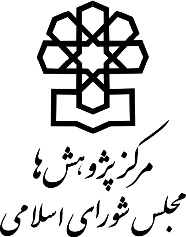 شاخصواحد13951396139713981399اكتشاف و توصيف ميادين نفت و گاز (قابل استحصال)ميليون بشكه معادل نفت خام13431293134211931343توليد نفت خامهزار بشكه در روز34603870396040004280توليد ميعانات گازيهزار بشكه در روز68876391010021012مجموع توليد نفت خام و ميعانات گازيهزار بشكه در روز41484633487050025292گاز غني توليديميليون مترمكعب در روز8691000109511801287توليد نفت خام از ميادين مشتركهزار بشكه در روز3405656708901080توليد گاز از ميادين مشترك (ميدان پارس جنوبي)ميليون مترمكعب در روز567683750750750صادرات نفت خام و ميعانات گازيهزار بشكه در روز22502496250024722472صادرات گاز طبيعيميليون مترمكعب در روز7/279/938/1522/187225عنوانواحد139613971398*نفت خاممیلیارد بشکه معادل نفت خام32/18251/18251/182مايعات و ميعانات گازيمیلیارد بشکه معادل نفت خام42/6343/6344/63کل ذخایر هیدروکربوري مايع کشورمیلیارد بشکه معادل نفت خام74/24594/24595/245سالنفت‌ خام(ميليون بشكه)گاز همراه(ميليارد متر مكعب)مايعات و ميعانات (ميليون بشكه)ضريب جايگزيني نفت خام٭1395917/5024/1881/013961101/1133/351/013978/27583/754/1603/2سالكل حلقه چاه (تعداد)متراژ (متر)عنوانواحد139613971398*ذخایر نهايي تریلیون متر مکعب71/3873/3873/38ذخاير قابل استحصالتریلیون متر مکعب33/3307/3307/33رديفنام بخشعنوان شاخصواحد13961397139813991نفتتوليدميليون بشكه در روز86/355/336/2-2نفترشددرصد-8-5/33--3نفتصادرات٭٭ميليون بشكه در روز0/285/165/0-4نفترشددرصد-5/7-86/64--5گازتوليدميليون مترمكعب در روز9/8449/8579/9329/878٭6گازرشددرصد-54/174/8-7گازمصرفميليون مترمكعب در روز67/5214/545-0/701٭8گازرشددرصد-55/4--9گازصادراتميليون مترمكعب در روز24/3610/3811/443/46٭10گازرشددرصد-13/577/15-11گازوارداتميليون مترمكعب در روز58/108/5--12گازرشددرصد-21/45---سالواحد139613971398خوراك نفت خام پالايشگاه‌هاهزار بشكه در روز168516581716خوراك ميعانات گازي پالايشگاه‌هاهزار بشكه در روز134273419توليد بنزينميليون ليتر در روز698499توليد نفت گازميليون ليتر در روز9298108توليد نفت سفيدميليون ليتر در روز987توليد گاز مايع پالايشگاهيميليون ليتر در روز111112توليد نفت كورهميليون ليتر در روز646065مجموع پنج فراورده اصليميليون ليتر در روز245261291تغييرات توليد ساليانهدرصد-53/649/11سالخوراك (نفت ‌خام و ميعانات گازي)(هزار بشكه در روز)سهم هر‌یک در الگوی پالایش (درصد)سهم هر‌یک در الگوی پالایش (درصد)سهم هر‌یک در الگوی پالایش (درصد)سهم هر‌یک در الگوی پالایش (درصد)سهم هر‌یک در الگوی پالایش (درصد)سهم هر‌یک در الگوی پالایش (درصد)سالخوراك (نفت ‌خام و ميعانات گازي)(هزار بشكه در روز)گاز مایعبنزیننفت سفید و سوخت هوايينفت گازنفت کوره سبکسایر فراورده‌ها139638/181971/383/2313/576/314/2251/11139715/193062/343/2716/491/3164/1932/11رشد 1397 به 139609/652/37/223/14-59/646/5-36/4فراورده/ سالواحد13961397سهم از كلتغييرات 1397 به 1396بنزينميليون بشكه معادل نفت خام99/16175/17832/3735/10نفت گازميليون بشكه معادل نفت خام18/19046/20348/4298/6نفت سفيدميليون بشكه معادل نفت خام46/1629/1495/422/14-گاز مايع پالايشگاهيميليون بشكه معادل نفت خام51/1594/1412/368/3-نفت كورهميليون بشكه معادل نفت خام76/4512/4663/979/0مجموع مصرف پنج فراوردهميليون بشكه معادل نفت خام9/42939/4576/974/6مجموع مصرف كل فراورده‌هاي نفتيميليون بشكه معادل نفت خام14/45435/468-12/3شرحواحد13961397وارداتميليون بشكه معادل نفت خام35/2507/9صادراتميليون بشكه معادل نفت خام24/1367/100شرحواحد13961397درصد تغييرات سال 1397 به سال 1396نفت كورهميليون بشكه معادل نفت خام43/11849/9175/22-نفت گازميليون بشكه معادل نفت خام78/1487/813/91-نفت سفيدميليون بشكه معادل نفت خام0/002/0-گاز مايع*ميليون بشكه معادل نفت خام26/019/007/26-سوخت جتميليون بشكه معادل نفت خام022/0065/0195بنزين موتورميليون بشكه معادل نفت خام01/0-نفتاميليون بشكه معادل نفت خام77/2--تلفات13961397كل تلفات20/37792/374درصد تلفات به عرضه انرژي اوليه (درصد)55/1799/15شاخصواحد13951396139713981399توليد نفت خام (اهداف برنامه)ميليون بشكه در روز46/387/396/300/428/4عملكردميليون بشكه در روز7/386/355/336/2*توليد ميعانات گازي (اهداف برنامه)هزار بشكه در روز68876391010021012عملكردهزار بشكه در روز6/71946/77914/773**توليد نفت‌ خام از ميادين مشترك (اهداف برنامه)هزار بشكه در روز3405656708901080عملكردهزار بشكه در روز215335370510601گاز غني توليدي(اهداف برنامه)ميليون مترمكعب در روز8691000109511801287عملكردميليون مترمكعب در روز9/7189/8449/8579/932*توليد گاز از ميادين مشترك (ميدان پارس جنوبي) (اهداف برنامه)ميليون مترمكعب در روز567683750750750عملكردميليون مترمكعب در روز12/42434/49693/531560630صادرات نفت خام و ميعانات گازي (اهداف برنامه)میلیون بشكه در روز25/249/25/247/247/2عملكرد٭٭میلیون بشكه در روز09/2285/165/0*صادرات گاز طبيعي (اهداف برنامه)ميليون مترمكعب در روز7/279/938/1522/187225عملكردميليون مترمكعب در روز78/2424/3610/3811/44*ماده (44) الف) دولت مکلف است به‌منظور افزايش ارزش‌افزوده انرژی و تکمیل زنجیره ارزش و کاهش شدت انرژی «مصرف انرژی برای واحد تولید» در طول اجرای قانون برنامه اقدامات زير را انجام دهد:۲ .تسهیلات لازم برای ايجاد ظرفیت پالايش مقدار دو میلیون و هفتصدهزار بشکه در روز نفت خام و میعانات گازی با ضريب پیچیدگی بالا توسط بخش غیردولتی را به‌نحوی برنامه‌ريزی و اجرا کند تا ترکیب تولید فراورده آنها اساساً به محصولات سبک‌تر و میان‌تقطیر اختصاص يابد و سهم نفت کوره در الگوی پالايش از ده درصد (%۱0) بیشتر نشود.عنوان طرحهدف كميبرآورد سرمايه گذاريبرآورد سرمايه گذاريعنوان طرحهدف كميميليارد دلارميليارد تومانتوسعه و تثبيت ظرفيت پالايشگاه آبادان- فاز اولساخت يك پالايشگاه 210 هزار بشكه در روز در محل فعلي پالايشگاه آبادان3/23200طرح ارتقاي كيفي و كاهش نفت كوره (Upgrading) پالايشگاه تهران، اصفهانشروع مراحل اجرايي واحد گوگردزايي نفت كوره به‌عنوان فاز نخست طرح Upgrading--بندر عباس، تبريز، آبادان و احداث واحدهاي كك‌سازي پالايشگاه امام خميني و بندر عباسدر قالب طرح Upgrading--ماده (45)وزارتخانه‌های نفت و نیرو موظفند با همکاری ساير دستگاه‌های اجرايی ذی‌ربط، برنامه اجرايی «طرح جامع انرژی کشور» را تا پايان سال اول اجرای قانون برنامه در چارچوب قوانین مربوطه و در راستای سند ملی راهبرد انرژی کشور مصوب شورای عالی انرژی کشور، تهیه کنند و به تصويب هیئت‌ وزيران برسانند.ماده (48)دولت مکلف است:الف) کلیه طرح‌های جمع‌آوری، مهار، کنترل و بهره‌برداری از گازهای همراه تولید و مشعل در کلیه میادين نفتی و تأسیسات صنعت نفت را با تعیین نرخ عادلانه خوراک آنها ظرف مدت حداکثر سه ماه از تاريخ لازم‌الاجرا شدن اين قانون از طريق فراخوان به مردم و بخش غیردولتی واگذار نمايد به‌گونه‌ای که تا پايان برنامه حداقل نود درصد (%90) گازهای مشعل مهار و کنترل شده باشد.طرح درصد پيشرفتراه‌اندازي واحد‌هاي NGlراه‌اندازي واحد‌هاي NGlطرح گاز و گاز مايع 310040 درصد تا پايان سال 1398طرح گاز و گاز مايع 320065 درصد تا پايان سال 1399كارخانه گاز مايع خاركپيش‌بيني تكميل احداث كارخانه اواخر سال 1400طرح‌هاي جمع‌آوري گازهاي همراه نفتطرح‌هاي جمع‌آوري گازهاي همراه نفتطرح بيدبلند خليج فارس و پتروشيمي ماروندرصد پيشرفت مطالعات مقدماتي بيدبلند 97 درصد تا سال 1399درصد پيشرفت مطالعات مقدماتي پتروشيمي مارون 20 درصد تا سال 1399توافقنامه واگذاري گازهاي همراه مسجد سليمان به پتروپالايش بختياريدر مرحله بررسيطرح فروش گازهاي مشعل شركت ملي مناطق نفت‌خيز جنوب (شركت تامكار)جمع‌آوري 56 ميليون مترمكعب گاز مشعل و توليد ميعانات گازي و گاز سبك از آن تا پايان سال 1398طرح جمع‌آوري گازهاي مشعل ميدان مارون شركت ملي مناطق نفت‌‌‌خيز جنوبجمع‌آوري 12 ميليون فوت مكعب در روز گاز مشعل از بهمن سال 1398طرح جمع‌آوري گازهاي مشعل ميدان منصوري شركت ملي مناطق نفت‌خيز جنوبجمع‌آوري 10 ميليون فوت مكعب در روز گاز مشعل از بهمن سال 1398، در مرحله نصب تجهيزاتطرح فروش گازهاي مشعل شركت نفت مناطق مركزيقرارداد در سال 1398 منعقد شده است.طرح فروش گازهاي مشعل شركت اروندانقرارداد در سال 1398 منعقد شده است.مجتمع گازي پارس جنوبي (جمع‌آوري گاز سوزانده شده)در پالايشگاه‌هاي اول تا هشتم پارس‌جنوبي (فاز 1 تا 10 و 15 تا 18 و 21-20)ميزان گازهاي سوزانده شده از 4 به 8/3 ميليون مترمكعب در روز كاهش يافته است.مجتمع گازي پارس جنوبي (ميزان مجموع فلرينگ)در پنج پالايشگاه‌ اول پارس جنوبي (فاز 1تا 10 و 15 تا 18 و 20-21)ميزان گاز سوزانده شده از 48/2 به 07/1 ميليون مترمكعب در روز كاهش يافته است.ماده (48)دولت مکلف است:ب) به‌منظور افزايش خدمات سوخت‌رسانی به کشتی‌ها (بانکرينگ) و خدمات جانبی آن در خلیج فارس و دريای عمان ضمن انجام حمايت‌های لازم از بخش غیردولتی در خريد شناورهای مخصوص، قیمت‌گذاری فراورده، شرايط، تسهیلات، مشوق‌ها و صدور مجوزهای مورد نیاز برای توسعه صنعت سوخت‌رسانی به کشتی‌ها را به‌نحوی انجام دهد که ضمن رشد حداقل ده‌ درصد (10%) سالانه، سهم کشور از بازار سوخت‌رسانی به کشتی‌ها در منطقه خلیج فارس و دريای عمان در پايان برنامه حداقل به پنجاه درصد (%50) برسد.سالواحد1394139513961397سوخت كشتي‌هاي بين‌المللي (نفت كوره)هزار متر‌مكعب در سال4756193430/124893/1562سوخت كشتي‌هاي بين‌المللي (نفت گاز)هزار متر‌مكعب در سال3/2996/26848/29734/261جمعميليون بشكه معادل نفت خام در سال48/353/1565/1065/12تغييراتدرصد-57-3/30-78/18ث) به‌منظور افزايش و ارتقای توان علمی، فناوری و نوآوری در صنعت نفت معادل يک درصد (۱%) از اعتبارات طرح‌های توسعه‌ای سالیانه شرکت‌های تابعه را در طول اجرای قانون برنامه، جهت ايجاد ظرفیت جذب، توسعه فناوری‌های اولويت‌دار نفت، گاز و پتروشیمی و انرژی‌های تجديدپذير و به‌کارگیری آنها در صنايع مرتبط و ارتقای فناوری‌های موجود و بومی‌سازی آنها و کاهش شدت مصرف انرژی ضمن مبادله موافقتنامه با سازمان اختصاص دهد و گزارش عملکرد اين بند را سالیانه به کمیسیون‌های انرژی و آموزش، تحقیقات و فناوری مجلس شورای اسلامی ارائه نمايد.همچنین به‌منظور افزايش ضريب بازيافت مخازن کشور در طول اجرای قانون برنامه به میزان يک درصد (%۱) از طريق وزارت نفت طی سال اول اجرای اين قانون، برنامه جامع صیانتی و ازدياد برداشت از مخازن هیدروکربوری را با رعايت اولويت‌بندی مخازن به تفکیک نواحی خشکی و مناطق دريايی تهیه کند و پس از تصويب آن توسط مراجع قانونی، اقدامات لازم را به‌عمل آورد.عنوان1392139313941395139613971398ذخاير هيدروكربور مايع92/2866/2858/2857/2806/282842/27ذخاير گاز طبيعي49/7006/7062/6962/6922/6917/6997/68ج)1. وزارت نفت موظف است تمهیدات لازم را برای استفاده از ظرفیت‌ها و توانمندی‌های شرکت‌های بخش خصوصی و تعاونی و نهادهای عمومی غیردولتی برای سرمايه‌گذاری در فعالیت‌های اکتشاف، تولید و بهره‌برداری (نه مالکیت) میادين نفت و گاز به‌ويژه میادين مشترک در چارچوب سیاست‌های کلی اصل چهل‌و‌چهارم (۴۴) قانون اساسی به‌عمل آورد.2. وزارت نفت موظف است به ذخاير راهبردی نفت و گاز به‌منظور اثرگذاری در بازار جهانی نفت و گاز با تأکید بر حفظ و توسعه ظرفیت‌های تولید نفت و گاز به‌ويژه در میادين مشترک را تا پايان سال اول اجرای قانون برنامه افزايش دهد.ماده (120)الف) دولت موظف است تا پایان سال دوم اجرای قانون برنامه اسناد ذیل را با رعایت قوانین و مقررات مربوطه تهیه و به تصویب هیئت وزیران برساند:1. سند ملی کار شایسته2. سند ملی راهبرد انرژی کشور3. سند ملی توانمندسازی و سامان‌دهی و توانمندسازی سکونتگاه‌های غیررسمیماده (12)- به کلیه وزارتخانه‌ها به‌ویژه نفت و نیرو و شرکت‌هاي تابعه و وابسته به آنها و سازمان‌ها و مؤسسات دولتی و کلیه دارندگان عنوان و ردیف در قوانین بودجه کل کشور اجازه داده می‌شود سالانه تا سقف یکصد میلیارد (100.000.000.000) دلار به‌صورت ارزي و پانصد هزار میلیارد (500.000.000.000.000) ریال به‌صورت ریالی که هر‌ساله تا سقف نرخ تورم سال قبل تعدیل می‌گردد، در موارد مربوط به بندهاي ذیل این ماده که سرمایه‌گذاري یا اقدام اشخاص حقیقی یا حقوقی خارجی یا داخلی با اولویت بخش‌هاي خصوصی یا تعاونی به تولید، صادرات، ارتقاي کیفیت، صرفه‌جویی یا کاهش هزینه در تولید کالا یا خدمت و زمان و بهبود کیفیت محیط زیست و یا کاهش تلفات جانی و مالی می‌انجامد براي نفت و گاز و میعانات گازي و فراورده‌هاي نفتی و کالاها و خدمات قابل صادرات یا واردات به قیمت‌هاي صادراتی یا وارداتی به نرخ روز ارز بازار آزاد یا معادل ریالی آن با احتساب حقوق دولتی و عوارض قانونی و سایر هزینه‌هاي متعلقه و براي سایر موارد با قیمت‌هاي غیریارانه‌اي با احتساب حقوق دولتی و عوارض قانونی و سایر هزینه‌هاي متعلقه قرارداد منعقد کنند. ماده (13)ـ کلیه پالایشگاه‌های کشور مشروط به پرداخت و تسویه وجوه نفت خام و میعانات گازی خریداری شده تحویلی به قیمت هر بشکه نود‌و‌پنج درصد (%۹۵) تحویل روی کشتی (فوب) خلیج فارس و به‌صورت نقدی یا اعتبار اسنادی یک‌ماهه به شرکت دولتی ذی‌ربط تابعه وزارت نفت، مجازند فراورده‌های نفتی مازاد بر نیاز داخلی را رأساً صادر کنند و دولت مکلف است سالانه سهم صندوق توسعه ملی را پرداخت نماید.تبصره «۱»ـ استفاده از سازوکارهای بورس انرژی در خرید و فروش نفت خام و میعانات گازی و فراورده‌های نفتی و انرژی برق در اولویت قرار دارد.تبصره «۲»ـ شرکت دولتی ذی‌ربط تابعه وزارت نفت مجاز است قیمت پایه نفت خام و میعانات گازی عرضه شده در بورس را:۱. تا دو درصد (%۲) کمتر از نود‌و‌پنج درصد (%۹۵) تحویل روی کشتی (فوب) خلیج فارس تعیین کند.۲. تا سه درصد (%۳) کمتر از بند «1» برای توسعه پالایشگاه‌های موجود یا احداث پالایشگاه‌های جدید تا 10 سال پس از بهره‌برداری، تعیین کند.تبصره «3»ـ به وزارت نفت و سایر دستگاه‌ها اجازه داده می‌شود برای تشویق کشتی‌های خارجی به سوخت‌گیری و تأمین سایر نیازهای خود در بنادر ایران از ابزارهای تشویقی و قیمت‌های ترجیحی نسبت به سایر رقبا در تأمین سوخت و سایر نیازها استفاده کنند.شناسنامه گزارششماره مسلسل: ۱۷۸۰۶عنوان گزارش: بررسي عملكرد دولت دوازدهم؛ در صنعت نفت و گازنام معاونت: مطالعات امور تولیدی (گروه انرژي)مدير مطالعه: روح ا... احمديتهيه و تدوين‌كنندگان‌: مهدخت متين،‌ علي صابريناظران علمي: امير‌رضا شاهاني، هادي خرمي‌شادويراستار تخصصي: ـــــــويراستار ادبي: ـــــــواژه‌هاي كليدي: 1. دولت دوازدهم2. صنعت نفت و گاز3. فراورده نفتي4. تحريم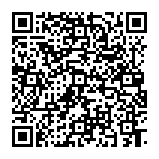 5. عملكرد6. برنامه ششم توسعهتاريخ انتشار: ۲۱/۷/۱۴۰۰عنوان گزارش: بررسي عملكرد دولت دوازدهم؛ در صنعت نفت و گازنام معاونت: مطالعات امور تولیدی (گروه انرژي)مدير مطالعه: روح ا... احمديتهيه و تدوين‌كنندگان‌: مهدخت متين،‌ علي صابريناظران علمي: امير‌رضا شاهاني، هادي خرمي‌شادويراستار تخصصي: ـــــــويراستار ادبي: ـــــــواژه‌هاي كليدي: 1. دولت دوازدهم2. صنعت نفت و گاز3. فراورده نفتي4. تحريم5. عملكرد6. برنامه ششم توسعهتاريخ انتشار: ۲۱/۷/۱۴۰۰عنوان گزارش: بررسي عملكرد دولت دوازدهم؛ در صنعت نفت و گازنام معاونت: مطالعات امور تولیدی (گروه انرژي)مدير مطالعه: روح ا... احمديتهيه و تدوين‌كنندگان‌: مهدخت متين،‌ علي صابريناظران علمي: امير‌رضا شاهاني، هادي خرمي‌شادويراستار تخصصي: ـــــــويراستار ادبي: ـــــــواژه‌هاي كليدي: 1. دولت دوازدهم2. صنعت نفت و گاز3. فراورده نفتي4. تحريم5. عملكرد6. برنامه ششم توسعهتاريخ انتشار: ۲۱/۷/۱۴۰۰